ВОЖДИ ОКТЯБРЯЛенин В.И. 3 апреля Ленин возвратился в Петроград. "Правда" писала, что на площади Финляндского вокзала он приветствовал революционный русский пролетариат и революционную русскую армию, сумевших не только Россию освободить от царского деспотизма, но и положивших начало социальной революции в международном масштабе. В ночь с 3 по 4 апреля выступил во дворце Кшесинской на собрании большевиков с Апрельскими тезисами. 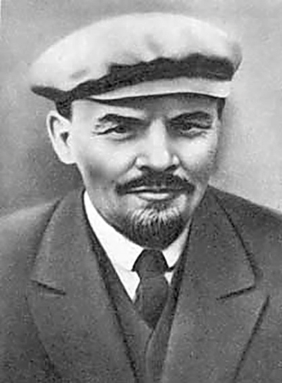 Реализуя свою программу углубления революции, Ленин работал с исключительным напряжением. В печати регулярно появлялись написанные им статьи, брошюры, воззвания, он постоянно выступал на собраниях и митингах, съездах и конференциях. Ленин утверждал, что "только власть Советов РКСД поможет начать решительную борьбу и за мир, и за землю, и за социализм". В этом же контексте трактовал он и перспективы решения национального вопроса: "...великороссы не будут насильно удерживать ни Польши, ни Курляндии, ни Украины, ни Финляндии, ни Армении, вообще ни одного народа. Великороссы предлагают братский союз всем народам и составление общего государства по добровольному согласию каждого отдельного народа, а никоим образом не через насилие". Идею пролетарской революции в России он изначально поставил в прямую связь с надеждами многих социалистов различных направлений на близкую мировую революцию и рассматривал российскую революцию как пролог, начало и детонатор всемирной. Ленин полагал, что "отсталая страна может легко начать, потому что гнил её противник, потому что не организована её буржуазия...". Та же отсталость России своеобразно слила пролетарскую революцию против буржуазии с крестьянской революцией против помещиков".Ленин был согласен с оппонентами, что Россия не созрела экономически для социализма, но считал, что в виде крупной промышлености, транспорта, банков и монополий у неё имеются элементы его материальных предпосылок. "Социализм, - подчёркивал Ленин, - ставится нами не как прыжок, а как практический выход из создавшейся разрухи". Проект Ленина на том этапе не предусматривал немедленного "введения" социализма и крутой ломки сложившихся обществ, укладов, а напротив, учитывая уровень развития страны и подготовленности населения, исходил из необходимости переходных шагов и мероприятий (национализация банков и монополизирование промышленности, ликвидация помещичьего землевладения и национализация всей земли, рабочий контроль над производством и распределением продуктов и т.п.). Общедемократическую задачу спасения страны от национальной катастрофы, её политического, социального и экономического обновления и возрождения, по мнению Ленина, мог решить только революционный пролетариат, выходя за пределы капиталистической системы.Итоговый его аргумент об исторической необходимости социалистической революции в России: "А не мог ли народ, встретивший революционную ситуацию, которая сложилась в первую империалистическую войну, не мог ли он, под влиянием безвыходности своего положения, броситься на такую борьбу, которая хоть какие-либо шансы открывала ему на завоевания для себя не совсем обычных условий для дальнейшего роста цивилизации?"На 1-м Всероссийском съезде Советов РСД (3-24 июня) в ответ на заявление И.Г. Церетели, что "в настоящий момент в России нет политической партии, которая говорила бы: дайте в наши руки власть, уйдите, мы займём ваше место", раздался громкий голос Ленина: "Есть!. Общий смех в зале не смутил его, и он в своём выступлении сказал: "Я отвечаю: "Есть! Ни одна партия от этого отказаться не может, и наша партия от этого не отказывается: каждую минуту она готова взять власть целиком". И вслед: "Вы говорите о войне против аннексий и о мире без аннексий, а в России продолжаете политику аннексий.- Вы и ваше правительство, ваши новые министры на деле продолжаете с Финляндией и Украиной политику аннексий... Это - политика, которая представляет надругательство над правами народности... Это значит бояться отдельных республик. С точки зрения рабочих и крестьян это не страшно. Пусть Россия будет союзом свободных республик". С целью выразить съезду приверженность рабочих и солдат лозунгу "Вся власть Советам! Ленин поддержал проведение в Петрограде 10 июня массовой мирной демонстрации, но после её запрещения съездом призвал подчиниться этому решению.4 июля Ленин призывал демонстрантов к "выдержке. стойкости и бдительности". Зиновьев вспоминал: "В июльские дни весь наш ЦК был против немедленного захвата власти. Так же думал и Ленин Но, когда 3 июля высоко поднялась волна народного возмущения, тов. Ленин встрепенулся... состоялось маленькое совещание, на котором были Троцкий, Ленин и я. И Ленин, смеясь, говорил нам: а не попробовать ли нам сейчас? нет, сейчас брать власть нельзя, ... потому что фронтовики ещё не все наши, сейчас обманутый Либерданами фронтовик придёт и перережет питерских рабочих"С началом репрессий против большевиков, революционеров, рабочих и солдат Ленин был обвинён в организаций восстания против Временного правительства и шпионаже в пользу Германии; был выдан ордер на его арест с последующим преданием суду (обвинение в шпионаже тогда же было отвергнуто лидерами ВЦИК Н.С. Чхеидзе и И.Г. Церетели). Специально исследовавший этот вопрос амер. историк Дж.Ф. Кен-нан пришёл к выводам, что "на каждом шагу обнаруживаются серьёзные несоответствия между обстоятельствами, о которых идёт речь в документах (о получении немецких денег), и общеизвестными историческими фактами: "...немцы не испытывали никаких иллюзий относительно личной порядочности большевистских лидеров"; руководство военной разведки Временного правительства после Июльских событий "было крайне заинтересовано выяснить связи между большевиками и немцами" 17 июля Ленин был согласен на арест, но ЦК принял решение о его переходе на нелегальное положение, и в тот же день Ленин покинул Петроград, скрываясь сначала (вместе с Зиновьевым) на озере Разлив (до 8 августа). а затем в ФинляндииВ начале сентября, после провала выступления генерала Л.Г. Корнилова, Ленин предложил меньшевикам и эсерам сформировать правительство на основе перехода власти к существующим Советам, с целью мирного развития революции. Лидеры меньшевиков и эсеров всё-таки сохранили курс на коалицию с буржуазией. 9 сентября ЦО ПСР "Дело Народа" оценил предложение Ленина как желание большевиков возложить на эсеров и меньшевиков "всю чёрную и ответственную работу власти, себе же отводят удобную роль контролёров.Заручившись поддержкой Л.Д. Троцкого и вопреки возражениям "правых" - Каменева и Зиновьева, Ленина на заседании ЦК 10 октября добился принятия решения о практической подготовке вооруженного восстания. 16 октября ЦК подтвердил резолюцию от 10 октября. Ленин убеждал руководство и актив партии не ожидать 2-го Всероссийского съезда Советов РСД (как предлагал Троцкий), назначенного на 20 и затем на 25 октября. Альтернатива в эти дни, по оценке Ленина, была такова: победа пролетарского восстания и переход власти к Советам или победа контрреволюционной военщины. Ленин торопил с восстанием, аргументируя это тем, что при слабом ("опереточном", по определению Суханова) правительстве Керенского власть могла перехватить военная клика. Ленин говорил также об угрозе "бесконечно свирепого крестьянского восстания", т.е. стихийного бунта. В.М. Чернов утверждал, что для Ленина существовала лишь "одна добродетель: воля к власти для осуществления своей программы. Одно преступление: нерешительность, упускающая шансы успеха"Вечером 24 октября Ленин прибыл в Смольный и придал подготовке восстания решающий импульс. Открывшийся 25 октября 2-й Всероссийский съезд Советов РСД провозгласил переход всей полноты власти в центре и на местах к Советам и тем подтвердил победу большевиков и их союзников - левых эсеров. На съезде 26 октября по докладам Ленина были приняты декреты о мире и о земле. В ночь с 26 на 27 октября съезд образовал первое, чисто большевистское Советское правительство - СНК во главе с Лениным.Первым серьёзным испытанием для Ленина как руководителя Советского государства был поиск выхода из войны. Отказ союзников России начать переговоры о мире вынудил СНК встать на путь сепаратных переговоров с Германией и ее союзниками. Ленин, сломив сопротивление "левых коммунистов", Троцкого и его сторонников, добился заключения 3 марта 1918 сепаратного Брестского мира с Германией - по его определению, "позорного", "грабительского", но давшего Советской Республике мирную передышку.Бубнов А.С.Бубнов Андрей Сергеевич (22.3.1883, Иваново-Вознесенск - 1.8.1938), партийный и государственный деятель. Сын купца. В 1903 вступил в РСДРП, большевик. Поступил в Московский сельскохозяйственный институт, но был исключен за революционную деятельность. Во время революции 1905-1907 член Иваново-Вознесенского комитета РСДРП(б) (1905), член бюро Иваново-Вознесенского союза РСДРП(б) (1906), член Московского комитета РСДРП (1907). С 1908 член Областного бюро РСДРП Центрального промышленного района. В 1910-1917 по заданию партии вел партийную работу в крупных промышленных центрах России - Петербурге, Нижнем Новгороде и т.д. В 1908, 1910 и 1913 подвергался арестам. В конце 1916 арестован и в феврале 1917 сослан в Сибирь, на этапе освобожден. Вошел в Московское областное бюро РСДРП(б). На VI съезде РСДРП(б) (1917) избран членом ЦК. Представлял ЦК в Петроградском комитете РСДРП(б). 10.10.1917 избран членом Политбюро ЦК, а 16 октября - членом Военно-революционного партийного центра по руководству вооруженным восстанием. 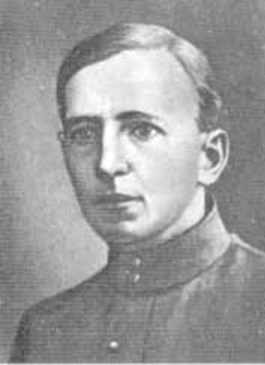 Входил в Петроградский Военно-революционный комитет (ВРК), был комиссаром железнодорожных вокзалов. 25.10.1917 возглавил общее руководство Полевым штабом ВРК. В ноябре 1917 назначен членом коллегии Наркомата путей сообщения. В декабре 1917 комиссар железных дорог на Юге. В 1918 примыкал к "левым" коммунистам; в марте 1918 на VII съезде РКП(б) выступил против Брестского мира и зачитал "заявление в ЦК". В марте-апреле 1918 народный секретарь (нарком) хозяйственных дел Украины. С апр. 1918 член Бюро по руководству повстанческой борьбой в тылу врага. В июле - сентябре 1918 пред. Всеукраинского центрального ВРК. В октябре 1918 - феврале 1919 член Киевского подпольного комитета КП(б) Украины, пред. подпольных облисполкома и горисполкома. В марте-апреле 1919 председатель Киевского губисполкома, с августа 1919 по сентябрь 1920 член Совета обороны Украины; в марте 1919 - марте 1920 член Политбюро ЦК КП(б) Украины. Одновременно входил в состав Реввоенсоветов и был нач. политотделов различных армий. С 1920 в Москве, работал в Главном управлении текстильных предприятий, член бюро Московского комитета партии. Участвовал в подавлении Кронштадтского восстания. С 1921 член Реввоенсовета Северо-Кавказского военного округа, 1-й Конной армии, член Юго-Восточного бюро ЦК РКП(б), В 1921-22 примыкал к внутрипартийной группе "децистов" ("демократический централизм").В 1922-1923 годы зав. Агитпропом ЦК РКП(б), руководил проведением пропагандистских кампаний. В 1923 примкнул в Л.Д. Троцкому, но затем порвал с ним и стал ревностным приверженцем И.В. Сталина. После того как не без его помощи Троцкий потерпел поражение, Сталин в начале 1924 назначил Бубнов на крайне важный пост начальника Политуправления РККА, члена Реввоенсовета СССР и ответственного редактора газеты "Красная Звезда".Руководил крупномасштабной чисткой в армии, в результате которой из ее рядов было удалено большое количество комиссаров, которые ранее примыкали к Троцкому. Одновременно с 30 апреля по 18 декабря 1925 секретарь ЦК ВКП(б). В 1922-1924 кандидат в члены, в 1924-34 член ЦК ВКП(б). 02.06.1924 - 26.1.1934 член Оргбюро ЦК ВКП(б). 01.01.1926 - 26.6.1930 кандидат в члены Секретариата ЦК. В 1928 возглавил борьбу с "толмачевцами" - участниками "внутриармейской оппозиции (Я.Л. Берман, М.М. Ланда и т.д.). С сентября 1929 нарком просвещения РСФСР. Провел реформу советской школы, превратив ее в послушное орудие коммунистической идеологии в ущерб фундаментальным знаниям. Бубнов был одним из первых авторов работ по истории коммунистической партии и одним из первых положил начало фальсификации истории, подстраиванию ее под требования идеологии. 17.10.1937 арестован. 1.8.1938 приговорен к смертной казни. Расстрелян. В 1956 реабилитирован и восстановлен в партии.Бухарин Н.И.Бухарин Николай Иванович (27 сентября 1888, Москва -15 марта 1938, Москва). Родился в семье учителей. В 1907-1910 учился на экономическом отделении юридического факультета Московского университета. С 1906 член РСДРП, большевик; с 1908 член МК РСДРП. Неоднократно арестовывался; в 1911 сослан в Архангельск, далее в Онегу, откуда бежал в Москву, а затем в Ганновер.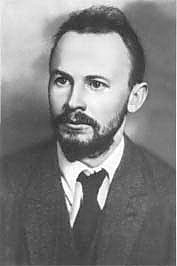 Во время эмиграции Бухарин работал в Германии, Австро-Венгрии, Швейцарии, Дании, Швеции, Норвегии, США: познакомился с теорией и практикой рабочего движения, лидерами западно-европейской социал-демократии, активно изучал политическую экономию и социологию, посещал занятия в Венском университете.Осенью 1912 впервые встретился с В.И. Лениным в Кракове, В 1915 участвовал в работе конференции загран. секций РСДРП в Берне, на которой проявились его разногласия с Лениным: поддерживал ленинский лозунг превращения "империалистической войны в гражданскую", но выступал против лозунга о всеобщем мире: считал неверным лозунг Ленина о поражении России, предлагая критиковать правительства всех воюющих стран; серьёзные разногласия были и по вопросу о праве наций на самоопределение. В связи с распадом 2-го Интернационала выступал за создание нового и включение в него всех левых социал-демократов. В 1915 опубликовал работу "Мировое хозяйство и империализм". С октября 1916 в США работал в газете российской социал-демократии "Новый Мир", с января 1917 фактически возглавил редакцию газеты, в которую входил и Л.Д. Троцкий.В Россию возвратился в апреле 1917 (через Японию); за антивоенную пропаганду подвергался аресту в Челябинске. Бухарин в основном одобрил Апрельские тезисы Ленина, назвал их "программой коммунистической  партии". С начала мая член МК РСДР11(6): 2 мая МК рекомендовал Бухарину возглавить редакцию теоретического органа московских большевиков "Спартак", ввёл его в редколлегию газеты "Социал-демократ" (вскоре Бухарин возглавил эту редколлегию), назначил представителем МК РСДРП(б) в исполкоме Московского Совета РД. Был избран в Гордуму. "Спартак" и "Социал-демократ" активно пропагандировали решения 7-й (Апрельской) конференции РСДРП(б), Апрельские тезисы Ленина. Почти в каждом номере этих изданий были статьи Бухарина.На 6-м съезде РСДРП(б) (26 июля - 3 августа) выдвинулся как один из молодых руководящих деятелей большевизма; 28 июля от имени съезда приветствовал "интернационалист. крыло меньшевиков", призвал "объединить все жизненные силы демократии". 30 июля сделал один из основных докладов о войне и международном положении, где утверждал: "История работает на нас. История идёт по пути, который приведёт неизбежно к восстанию пролетариата и торжеству социализма... перед победившей рабоче-крестьянской революцией на очередь станет объявление революционной войны, т.е. вооруженная помощь ещё не победившим пролетариям, ...идея международной социалистической революции должна всемерно поддерживаться, как единственный выход из создавшегося положения... на социалистическом этапе революции беднейшие слои крестьянства будут нашими союзниками". Резолюция по докладу Бухарина была принята единогласно. Бухарин выступил против явки Ленина и Зиновьева на суд и по поручению съезда написал манифест, призывающий к революции. На съезде впервые был избран членом ЦК РСДРП(б).15 сентября на заседании ЦК РСДРП(б) Бухарин проголосовал за отклонение и сожжение ленинских писем в ЦК, призывавших к немедленному вооруженному восстанию.Во время Октябрьского вооруженного восстания - в Москве, редактор "Известий Московского ВРК". 27 октября опубликовал статью "К социализму". в которой вновь подчёркивал: "Гарантия полной победы - международная революция пролетариата". В то же время предупреждал о предстоящих колоссальных трудностях: "Вопросы продовольствия, транспорта, демобилизация армии: сопротивление и саботаж слоев, близко стоящих к крупно-капиталистической буржуазии,- на этом не раз может споткнуться Советская власть. Но нет никаких оснований говорить, что она потерпит здесь банкротство"11 января на заседании ЦК РСДРП(б) при обсуждении вопроса о мире Бухарин поддержал Троцкого и назвал предложения Ленина противоречивыми. Бухарин предложил "по возможности дело затягивать и не подписывать похабного мира, т.к. этим мы будоражим западно-европейские массы". Вместе с 8 членами ЦК проголосовал за формулу Троцкого "Войну прекращаем, мира не заключаем, армию демобилизуем"В 1919 избран кандидатом в члены Политбюро, стал членом Исполкома Коминтерна и зам. его председателя (Зиновьева). С окончанием Гражданской войны Бухарин поддерживал основные направления нэпа. В книге "Теория исторического материализма: популярный учебник марксистской социологии" (1921) отстаивал эволюционный путь развития, важное значение придавал развитию теории. Пришёл к выводу, что страна будет "многие десятки лет медленно врастать в социализм" , что "социализм бедняков - это паршивый социализм". В 1925 выдвинул лозунг, от которого его вынудили отказаться на 14-м съезде партии (декабрь 1925): "Всему крестьянству, всем его слоям нужно сказать: обогащайтесь, накапливайте, развивайте своё хозяйство".В борьбе за власть Бухарин выступал совместно со сталинской группировкой, многое сделав для дискредитации Троцкого, Каменева, Зиновьева и их сторонников. После их фактического отстранения от власти вместе с И.В. Сталиным в 1925-27 пользовался наибольшим влиянием в Политбюро. Начиная с 1928 между Бухариным и его сторонниками, обвинёнными в правом уклоне, и Сталиным резко нарастает конфронтация. Свои взгляды на дальнейшее развитие страны Бухарин изложил в статье "Заметки экономиста". 24 января 1929 в речи "Политическое завещание Ленина" предупредил партию о серьёзном отходе Сталина от многих ленинских установок.12 ноября 1929 Бухарин был выведен из состава членов Политбюро (состоял в нём с 1924), снят с поста редактора "Правды". В результате процесса 2-13 марта 1938 Бухарин был приговорён к смертной казни. Прошение о помиловании не было принято во внимание. Реабилитирован в 1988.Володарский В.Володарский В. (Гольдштейн Моисей Маркович) (1891-1918), мещанин, член Бунда с 1905. Деятель российского революционного движения. Член РСДРП с 1905 года, меньшевик, с 1917 большевик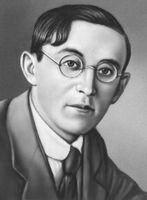 Уже в раннем возрасте он начал политическую борьбу, был исключён из 6-го класса гимназии за "политическую неблагонадёжность". В 1905 году 14-летний Володарский вступил в еврейскую организацию Бунд, а затем примкнул к меньшевикам. В 1908-1911 годах он вёл революционную работу в Волынской и Подольской губерниях на Украине, неоднократно подвергался арестам, был в ссылке и эмиграции. В 1911 году был сослан в Архангельскую губернию, в 1913 году эмигрировал в Северную Америку, где вступил в Американскую социалистическую партию и в Интернациональный профсоюз портных. Во время Первой мировой войны 1914-1918 годов - меньшевик-интернационалист.В мае 1917 г. вернулся в Россию, некоторое время состоял в петроградской организации межрайонцев, затем был принят в партию большевиков. Вел агитационную работу в Петергофско-Нарвском районе Петрограда, был членом Петербургского комитета партии и президиума Петроградского Совета рабочих и солдатских депутатов, членом ЦИК первого созыва. В июле 1917 года после неудачного выступления большевиков Ленин вынужден был покинуть Петроград и скрывался в шалаше недалеко от станции Разлив.Володарский - талантливейший оратор, популярнейший агитатор среди рабочих и солдат, был активным участником Октябрьского вооружённого восстания. В 1918 году, после Октябрьской революции, Володарский, не имевший даже законченного гимназического образования, был назначен комиссаром по делам печати, пропаганды и агитации в первом правительстве большевиков. Редактор "Красной газеты" в Петрограде. 20 июня 1918 года убит по дороге на митинг эсером Сергеевым.Ганецкий Я.С.Ганецкий Яков Станиславович (настоящая фамилия - Фюрстенберг) (15.03.1879, Варшава - 26.11.1937), партийный и государственный деятель Образование получил в Берлинском, Гейдельбергском и Цюрихском университетах. В 1896 вступил в РСДРП(б), большевик. Работал приказчиком. В 1903- 09 один из руководителей и член Главного правления Социал-демократии Королевства Польши и Литвы. Активный участник революции 1905-1907 годов в Польше. Неоднократно арестовывался. С 1907 года член ЦК РСДРП(б). Во время раскола СДКПиЛ (1912-1916) член краевого правления и один из руководителей проленинской фракции.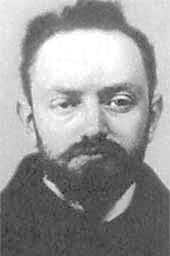 В 1917 году член Заграничного бюро ЦК РСДРП(б). С 1918 года член коллегии Наркомата финансов РСФСР, комиссар и управляющий Народного банка. С 1920 года полпред и торгпред в Латвии. В 1921-1923 годы член коллегии Наркомата иностранных дел, в 1923-1930 годы член коллегии и один из руководителей Наркомата внешней торговли и торговли СССР. В 1930-1935 годы член Президиума ВСНХ РСФСР и одновременно в 1932-1935 начальник Государственного объединения музыки, эстрады и цирка. С 1935 года директор Музея революции. В 1937 году арестован и приговорен к смертной казни. Расстрелян. Посмертно реабилитирован.Дзержинский Ф.Э. Дзержинский Феликс Эдмундович (1877, имение Дзержиново Виленской губ. - 1926, Москва) - советский государсвенный и партийный деятель. Родился в семье мелкопоместного дворянина. В гимназии Дзержинский вступил в социал-демократический кружок и на горе Гедимина в Вильно поклялся посвятить жизнь борьбе со злом и несправедливостью. Он ушел из последнего класса гимназии, чтобы посвятить себя партийной работе. В 1895 Дзержинский стал членом Социал-демократии Королевства Польского и Литвы (СДКП и Л), а в 1900 вошел в ее организационный центр. По инициативе Дзержинского в 1906 СДКП иЛ объединилась с РСДРП, сохранив организационную самостоятельность. В годы первой российской революции организовывал забастовки рабочих, вел агитационную работу в войсках. В 1907 - 1912 был избран в состав ЦК РСДРП. Неоднократно арестовывался, в общей сложности провел 11 лет в тюрьмах и на каторге, заболев туберкулезом. Был три раза в ссылке. Будучи освобожден Февральской революцией 1917, вошел в состав Московского комитета РСДРП(б). На VI съезде партии выступал за вооруженное восстание и вошел в ЦК, стал одним из руководителей организационной и военной работы.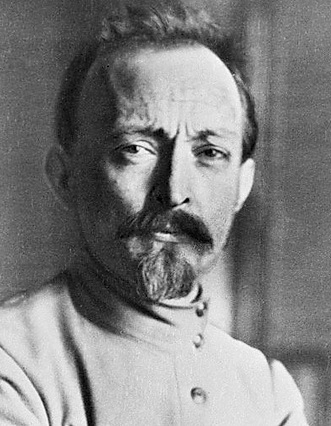 Активный участник Октябрьского переворота: контролировал почту и телеграф, обеспечивал Смольный связью и по его предложению при Военно-революционном комитете была организована комиссия для борьбы с контрреволюцией из 5 человек, а 7 (20) дек. - ВЧК по борьбе с контрреволюцией и саботажем при Совете Народных Комиссаров, которой Дзержинский руководил до конца жизни. Он был убежден: "ЧК - не суд, ЧК - защита революции: ЧК должна защищать революцию и побеждать врага, даже если меч ее при этом случайно попадет на головы невинных". ВЧК стала с февр. 1918 уникальным учреждением, взявшим на себя функции слежки, ареста, следствия, прокуратуры, суда и исполнения приговора, обеспечивавшим проведение красного террора. Выступал вместе с левыми коммунистами, Троцким, Иоффе и Крестинским против заключения Брестского мира, но считал невозможным для партии отставку Ленина, что при голосовании и повлияло на принятие ленинской резолюции.Во время войны в 1920 в Польше Дзержинский, как член Польского ревкома, был направлен на Западный фронт. Оставаясь бессменным председателем ВЧК - ОГПУ, в 1919 - 1923 возглавлял Наркомат внутренних дел, в 1921 - 1924 руководил Наркоматом путей сообщения и одновременно с этими обязанностями Дзержинский участвовал в многочисленных комиссиях и обществах: был членом президиума Общества по изучению проблем межпланетных сообщений, председателем комиссий ВЦИК по улучшению жизни детей и по улучшению жизни рабочих, являлся одним из создателей общества "Динамо" и одним из инициаторов создания Общества политкаторжан и ссыльнопоселенцев.В 1924 - 1926 Дзержинский свою деятельность совмещал с руководством ВСНХ. Как хозяйственник считал необходимым борьбу с бюрократизмом и введение хозрасчета, упрощение всей системы управления промышленностью, полагая, что иначе "конкурировать с частником и капитализмом, и с врагом нельзя". Дзержинский был уверен, что без эффективного решения хозяйственных вопросов "страна найдет своего диктатора - похоронщика революции, какие бы красные перья не были на его костюме".На посту председателя ВСНХ Дзержинский неизменно был сторонником введения рыночных цен, прекращения давления на крестьянство, что привело к глубокому конфликту Дзержинского с Г.Е. Зиновьевым и Л.Б. Каменевым. Умер от сердечного приступа по время заседания Объединенного пленума ЦК и ЦКК ВКП(б), после речи, в которой выступил против оппозиции и отклонения от ленинской политики в партии. Погребен на Красной площади.  Зиновьев Г.Е.Зиновьев Григорий Евсеевич (настоящая фамилия и имя - Радомысльский Овсей-Герш Аронович) (8 сентября 1883, Елисаветград,- 25 августа 1936, Москва). Отец - владелец молочной фермы. Получив домашнее образование, с 15-летнего возраста зарабатывал на жизнь своим трудом (давал уроки, был конторщиком в торговых предприятиях). С конца 90-х гг. 19 в. участвовал в кружках самообразования, примыкал к группе, организовавшей первые экономические стачки на Юге России. 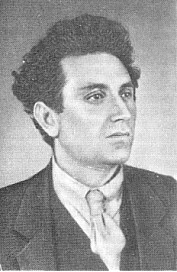 Участвовал в организованном революционном движении с 1901 года, когда и стал членом РСДРП. Подвергшись преследованию полиции за организацию стачек рабочих в Новороссии, в 1902 эмигрировал. В 1903 году и познакомился с В. И. Лениным. На II съезде РСДРП в 1903 году Зиновьев поддержал позицию Ленина, примкнув к большевикам. В 1908 г. в Женеве вместе с Лениным и П.Б. Каменевым составил редакцию большевистского органа газеты "Пролетарий". На 5-й Всероссийской конференции РСДРП (декабрь 1908, Париж) выступал с докладом о ликвидаторстве, переизбран членом редакции "Социал-демократа", оставаясь членом редакции "Пролетария".  В августе-сентября 1910 участник 8-го конгресса 2-го Интернационала. В 1911 читал лекции по истории партии в Партшколе в Лонжюмо (под Парижем). На 6-й Всероссийской конференции РСДРП (январь 1912, Прага) докладчик по ряду вопросов, выбран членом ЦК.3 апреля 1917т вместе с Лениным вернулся в Петроград, 1-я общегородская конференция Петроградской организации большевиков (14-22 апреля) избрала Зиновьева своим председателем.После Июльских событий, Зиновьев вместе с Лениным скрывались на станции Разлив. В первых числах августа Зиновьев вернулся в Петроград, скрывался, писал статьи для "Пролетария" и "Рабочего", выходивших вместо "Правды". С конце августа возобновил работу в ЦК РСДРП(б). С начала сентября вместе с Каменевым фактически возглавлял там большинство, игнорировавшее настояния Ленина о переходе к непосредственным действиям по захвату власти.10 октября на закрытом заседании большевистского ЦК Зиновьев совместно с Л. Б. Каменевым выступил против ленинской резолюции о вооружённом восстании и проголосовал против свержения Временного правительства в ходе восстания, считая это преждевременным. Оказавшись в меньшинстве, они заявили о своем несогласии с решением ЦК в газете "Новая жизнь", тем самым сообщив правительству факт подготовки восстания. Ленин потребовал исключения Зиновьева и Каменева из партии, но его не поддержали. Зиновьев впоследствии признал свою ошибку и его разногласие с Лениным было преодолено. Зиновьев участвовал в переговорах с левыми эсерами о расширении ВЦИК за счёт делегатов Чрезвычайного Всероссийского съезда Советов. 14 ноября соглашение было достигнуто, а 15 ноября Зиновьев уехал в Киев, где, с одной стороны, встречался с генеральными секретарями Центральной Рады, а с другой, призывал рабочих к политической забастовке против Рады. Объехал ряд промышленных центров Украины, готовя созыв в Харькове 1-го Всеукраинского съезда Советов. 13 декабря избран председателем Петроградского Совета.В период Брестских переговоров Зиновьев был единственным членом ЦК, выступавшим за немедленное подписание мира, полагая, что оттягивание только ухудшит его условия. Когда же немцы, прервав перемирие, начали наступление, повёл энергичную агитацию против "левых коммунистов" и других сторонников революционной войны.В марте 1919 был основан 3-й, Коммунистический интернационал, Зиновьев стал председателем его Исполкома. На 8-м съезде РКП(б) (март 1919) избран членом ЦК, а на его 1-м пленуме - кандидатом в члены Политбюро. В октябре 1920 на съезде Независимой социал-Демократической партии Германии в Галле Зиновьев способствовал её расколу и принятию левым крылом съезда решения о вступлении в Коминтерн и объединении с компартией. В 1921 разработал 21 условие приёма в Коминтерн. Во время дискуссии о профсоюзах (конец 1920 - начало 1921) поддерживал Ленина в его борьбе против Троцкого и "рабочей оппозиции". После 10-го съезда РКП(б) (март 1921), подведшего итоги этой дискуссии, пленумом ЦК избран членом Политбюро.На 12-м (1923) и 13-м (1924) съездах РКП(б) выступал с политическими отчётами ЦК. Вместе с Каменевым и Сталиным вёл в это время борьбу против Троцкого. Но в декабре 1925 на 14-м съезде ВКП(б) Зиновьев, поддержанный Каменевым, выступил от имени т.н. "новой оппозиции" с содокладом, в котором оппонировал политическому отчёту ЦК, сделанному Сталиным, и потерпел поражение. В 1926 его отстранили от руководства Петроградским Советом и Исполкомом Коминтерна, вывели из Политбюро. Объединение с Троцким привело в 1927 к исключению из ЦК, из партии и к ссылке. В 1928, покаявшись, Зиновьев был восстановлен в партии, назначен ректором Казанского университета. Спустя некоторое время возвращен в Москву, введён в редколлегию журнала "Большевик". В конце 1932 вновь исключен из ВКП(б) и отправлен в ссылку, но в 1933 восстановлен в партии и направлен на работу в Центросоюз. Был приглашен на XVII съезд ВКП(б), на котором выступил с покаянием и славословием по адресу Сталина и его соратников16 декабря 1934 Зиновьев был арестован, месяц спустя осужден на 10 лет тюремного заключения по делу т.н. "Московского центра". 24 августа 1936 приговорён к высшей мере наказания по делу т.н. "Антисоветского объединённого троцкистско-зиновьевского центра". Реабилитирован в 1988.Каменев Л.Б.Каменев (настоящая фамилия Розенфельд) Лев Борисович (6 июля 1883, Москва - 25 августа 1936, там же). Из семьи железнодорожного машиниста, ставшего инженером. В 1901 окончил гимназию в Тифлисе, поступил на юридический факультет Московского университета. Вступил в студенческий социал-демократический кружок. За участие в студенческой демонстрации 13 марта 1902 арестован, в апреле выслан в Тифлис. Осенью уехал в Париж, где примкнул к искровцам, познакомился с В.И. Лениным. С сентября 1903 вел революционную работу в Тифлисе, затем в Москве. В июле 1904 выслан в Тифлис, где введён в Кавказский союзный комитет РСДРП, от которого был делегирован на 3-й съезд РСДРП (1905).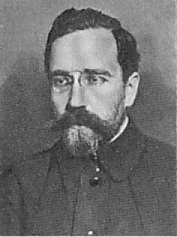 С осени 1905 вел революционную работу в Петербурге, сотрудничал в большевистских изданиях. Делегат 5-го съезда РСДРП (1907) от Московской организации. В апреле 1908 арестован в Петербурге; после освобождения в июле уехал в Женеву, где вошел в редакцию газеты "Пролетарий". Был делегатом Копенгагенского (1910) и Базельского (1912) международных социалистических конгрессов. Летом 1911 читал лекции в Партийной школе в Лонжюмо (под Парижем). Издал в 1911 в Париже книгу "Две партии" с предисловием Ленина (направлена против меньшевиков-ликвидаторов). В 1913 приехал в Краков к Ленину и Г.Е. Зиновьеву, откуда направлен в начале 1914 в Петербург для руководства газетой "Правда" и деятельностью большевистской фракции 4-й Государственной Думы. 4 ноября 1914 арестован на совещании в Озерках членов большевистской фракции Думы и партийных работников. На судебном процессе в феврале 1915 прокурором представлен как главный обвиняемый; в отличие от своих товарищей - членов большевистской фракции заявил о своём несогласии с ленинским лозунгом о поражении своего правительства в империалистической войне. Приговорён к ссылке в Восточную Сибирь.После Февральской революции 1917 вместе с М.К. Мурановым и И.В. Сталиным 12 марта прибыл в Петроград. В тот же день Русское бюро ЦК РСДРП потребовало от Каменева объяснений о его поведении на суде в 1915 и решило до тех пор его статьи в "Правде" печатать без подписи; Каменев ответил, что "ввиду политическо-партийных соображений" он не может дать объяснений "впредь до переговоров с Лениным"3 апреля вернувшийся в Петроград Ленин подверг критике определявшуюся главным образом Каменевым линию большевиков. Каменев в статье "Наши разногласия" назвал "неприемлемой" схему Ленина, "поскольку она исходит из признания буржуазно-демократической революции законченной и рассчитана на немедленное перерождение этой революции в революцию социалистическую"; Каменев высказал надежду в широкой дискуссии "отстоять свою точку зрения, как единственно возможную для революционной социал-демократии, поскольку она хочет и должна до конца остаться партией революционных масс пролетариата, а не превратиться в группу пропагандистов-коммунистов".На 1-ом Всероссийском съезде Советов РСД (3-24 июня) был членом Президиума съезда. Выступая 6 июня и отвечая на упрёки в том, что большевики сочувствуют сепаратному миру и разрыву договоров с союзниками, заявил: "Для нас, как для классовой партии, есть нечто выше всяких договоров - это интересы мировой пролетарской революции, и если эти интересы потребуют от нас разрыва договоров, мы... скажем: договоры должны быть разорваны..."; "Мы не имеем перед собой перспективы ни полюбовного соглашения с западно-европейским империализмом, ни полюбовного соглашения с германским генеральным штабом". В поле зрения большевиков, говорил Каменев, только одна мировая пролетарская революция, ибо русская революция погибнет без её поддержки. Вот почему "мы все свои действия рассчитываем только с точки зрения того, насколько то или иное движение в России способно разбудить эту дремлющую силу пролет, революции в Западной Европе". Был избран членом ВЦИК и его Президиума.3 июля Каменев и Зиновьев, узнав на объединённом заседании бюро ВЦИК Советов РСД и бюро Исполкома Всероссийского Совета КД о начале выступления путиловцев и солдат 1-го пулемётного полка с требованием "Вся власть Советам!, заверили участников заседания, что большевики против этого выступления, и Каменев обещал принять меры, чтобы не допустить его. Каменев, Зиновьев и Л.Д. Троцкий обзванивали организации большевиков и "межрайонцев", убеждая не выступать. Но остановить движение не удалось.Весь день 4 июля Каменев провёл в Таврическом дворце на заседании ВЦИК. После принятия решения разоружить матросов и вернуть их в Кронштадт Каменев совместно с Зиновьевым и Троцким уговаривал руководителей моряков выполнить это решение. 5 и 6 июля Каменев и Зиновьев вели переговоры с членом Президиума ВЦИК меньшевиком М.И. Либером о возобновлении выхода разгромленной юнкерами "Правды" и ограждении большевиков от нападений, продолжали убеждать солдат и матросов вернуться в казармы, покинуть Петропавловскую крепость. 7 июля опубликовано постановление Временного правительства об аресте и предании суду Ленина, Зиновьева и Каменева. 9 июля Каменев добровольно отдал себя в руки властей и был водворён в тюрьму "Кресты".15 сентября были зачитаны письма Ленина "Большевики должны взять власть" и "Марксизм и восстание". Каменев предложил отвергнуть заключённые в них предложения по подготовке и проведению вооруженное восстания и объявить "совершенно недопустимыми какие-либо выступления на улицу". После дискуссии постановили поручить членам ЦК, ведущим работу в Военной организации и в ЦК РСДРП(б), предпринять меры, чтобы не возникло каких-либо выступлений в казармах и на заводах.21 сентября ЦК партии отклонил предложение Каменева участвовать в Предпарламенте, но большевистская фракция Демократического совещания его одобрила. 22 сентября Каменев и Троцкий были избраны в Президиум Предпарламента. На заседании ЦК РСДРП(б) 10 октября Каменев и Зиновьев голосовали против решения о вооруженного восстании.С началом восстания, 24 октября, на заседании ЦК партии Каменев предложил, "чтобы сегодня без особого постановления ЦК ни один член ЦК не мог уйти из Смольного", затем докладывал о действиях Петроградского ВРК: по его инициативе ему было поручено войти в переговоры с левыми эсерами о совместных действиях 25 октября на 2-м Всероссийском съезде Советов РСД избран членом Президиума и председателем съезда. 27 октября избран председателем ВЦИК. 29 октября в отсутствие Ленина на заседании ЦК РСДРП(б) признано возможным расширить базу Советского правительства и изменить его состав; для переговоров об этом с другими социалистическими партиями при Викжеле делегированы Г.Л. Сокольников и Каменев.4 ноября Каменев и другие 5 членов ЦК подали заявление о выходе из ЦК в знак несогласия с линией его руководства, которую определили как решимость "не допустить образования правительства советской партии и отстаивать чисто большевистское правительство во что бы то ни стало и каких бы жертв рабочим и солдатам это ни стоило". Ленин объявил их поступок "дезертирством" и предложив решительно осудить его, постановил: отстранить Каменева от поста председателя ВЦИК.Член Учредительного Собрания (от Витебского округа). В составе делегации ВЦИК участвовал в переговорах с германскими властями в Брест-Литовске. 29 ноября подал вместе с другими заявление об обратном вхождении в ЦК партии, в чём им было отказано. В январе 1918 во главе советской делегации выехал за границу: в Лондоне дал интервью для газеты "Манчестер Гардиан" в качестве нового посла России во Франции, но французское правительство отказалось признать его полномочия. При возвращении в Советскую Россию был арестован 24 марта на Аландских островах финляндскими властями. Освобожден 3 августа в обмен на арестованных в Петрограде финнов. С сентября член Президиума ВЦИК. С октября председатель Моссовета.В дискуссии о профсоюзах (конец 1920 - начало 1921) защищал платформу Ленина - Зиновьева. В апреле 1922 предложил назначить И.В. Сталина генеральным секретарем ЦК РКП(б). Вместе со Сталиным, Зиновьевым вёл борьбу с Троцким. В 1925-27 участник т.н. "новой" ("ленинградской") оппозиции. С 1922 заместитель председателя СНК и СТО. в 1924-26 председатель СТО. В 1923-26 директор Института Ленина. В 1926 исключен из Политбюро, в 1927 выведен из ЦК, затем исключен из партии. В 1928 восстановлен, в 1932 вновь исключен, в 1933 восстановлен. С 1934 директор Института мировой литературы имени М. Горького.В 1934 необоснованно репрессирован. В 1935 по делу "Московского центра" осужден к 5 годам тюрьмы, в июле 1935 по делу "Кремлёвской группировки и комендатуры Кремля" осужден к 10 годам тюрьмы, в 1936 по делу "Троцкистско-зиновьевского объединённого центра" приговорён к расстрелу. Реабилитирован в 1988.Коллонтай А.М.Коллонтай (урожденная Домонтович) Александра Михайловна (1872, Петербург - 1952, Москва). 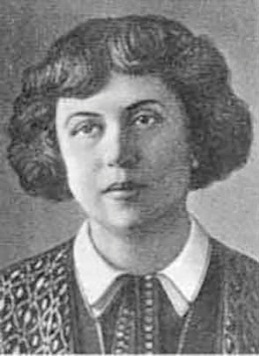 Родилась в семье генерала, принадлежавшего к старинному дворянскому роду. Получила разностороннее домашнее образование: владела несколькими иностранными языками, хорошо рисовала, обладала литературными способностями. В 1888 сдала экзамен на звание народной учительницы. В 1893 вышла замуж за инженера В.Л. Коллонтая.              В 1898 Коллонтай разошлась с мужем, решив посвятить жизнь политической борьбе. Была знакома с Г. В. Плехановым и В.И. Лениным. Участвовала в революции 1905 - 1907. В 1906 вступила в РСДРП.С 1908 Коллонтай находилась в эмиграции в Европе и США, активно участвуя в социал-демократическом движении, была делегатом ряда конгрессов II Интернационала. Во время первой мировой войны вела антивоенную пропаганду, за что подвергалась преследованиям во многих странах. В 1915 порвала с меньшевиками и перешла в большевистскую фракцию. В марте 1917 Коллонтай вернулась в Петроград: сотрудничала в "Правде", вошла в исполком Петроградского Совета. Коллонтай поддерживала "Апрельские тезисы" Ленина, проводила активную пропагандистскую работу. В июле 1917 Коллонтай арестовали по распоряжению А. Ф. Керенского, но месяц спустя отпустили под залог. На VI съезде РСДРП Коллонтай была заочно избрана членом ЦК; активно участвовала в подготовке и проведении Октябрьской революции, после победы которого была избрана во ВЦИК и назначена Лениным народным комиссаром общественного призрения.В 1918 выступила против заключения Брестского мира и вышла из СНК. Занималась партийной работой. Была близка с П.Е. Дыбенко. Летом 1921 разрыв с Дыбенко совпал с разгромом на Х съезде партии "рабочей оппозиции", одним из руководителей которой была Коллонтай. Она выступала с критикой бюрократизации партийной жизни, считала нужным отменить закрытые распределители и призывала передать управление экономикой Всероссийскому съезду производителей. После жесткой критики на съезде Коллонтай написала письмо Генсеку И.В. Сталину с просьбой решить вопрос о ее дальнейшей работе. Коллонтай стала первой в мире женщиной-послом, работавшей в 1922 - 1945 в Норвегии, Мексике, Швеции. В 1945 стала советником МИД СССР. Коллонтай - автор книг и статей по экономическим вопросам, женскому революционному движению, мемуаров.Крестинский Н.И. Крестинский Николай Николаевич (1883, Могилев - 1938, Москва) - советский партийный и государственный деятель. Родился в семье учителя гимназии. В 1901 окончил Виленскую гимназию с золотой медалью. Учась на юридическом факультете Петербургского университета, участвовал в студенческом движении. В 1903 вступил в РСДРП. Стал большевиком во время революции 1905. В 1904 - 1907 вел революционную деятельность и неоднократно подвергался арестам. В 1907 окончил университет, работал помощником и присяжным поверенным.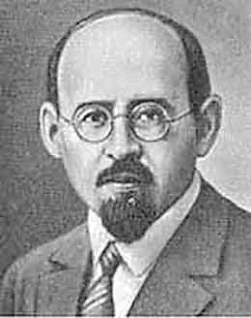 Участвовал в организации и работе газеты "Правда" и других большевистских изданиях. Был членом большевистской фракции III и IV Госдумы. В 1914 Крестинский был административно выслан на Урал. После Февральской революции Крестинский работал в Екатеринбургском и Уральском областных комитетах РСДРП(б). Накануне Октябрьской революции был председателем Екатеринбургского ВРК, есть и его заслуга в том, что там Советская власть была установлена бескровно. Крестинский был избран от большевиков в Учредительное собрание. С декабря 1917 Крестинский был в Петербурге членом коллегии Наркомфина, товарищем главного комиссара Народного банка, в 1918 - комиссаром юстиции Петербург, трудовой коммуны и Союза коммун Северной области.Во время переговоров с немцами в 1918 был противником подписания мира. В 1918 - 1921 Крестинский был наркомом финансов, секретарем ЦК РКП(б). Во время дискуссии о профсоюзах в 1920 - 1921 Крестинский поддерживал точку зрения Л.Д Троцкого. В 1921 - 1930 являлся полпредом в Германии. В 1922 участвовал в Генуэзской конференции. С 1930 Крестинский стал заместителем наркома иностранных дел СССР; был арестован в 1937. Крестинский был единственным из 19 обвиняемых "Правотроцкистского антисоветского блока", который на открытом судебном заседании 2 марта 1938 попытался оспорить свою виновность. Был расстрелян. Реабилитирован посмертноКрупская Н.К. Крупская Надежда Константиновна (1869-1939). Профессиональная революционерка, государственный и партийный деятель. Почетный член Академии наук СССР (1931). Жена (с июля 1898 г.) и соратница Ленина. Родилась в Петербурге в обедневшей дворянской семье. Отец - поручик Крупский Константин Игнатьевич (1838-1883), мать - гувернантка Елизавета Васильевна Тистрова. В 1890 г., будучи слушательницей Высших женских курсов, Крупская вступила в марксистский кружок. В 1894 г. познакомилась с молодым марксистом Ульяновым.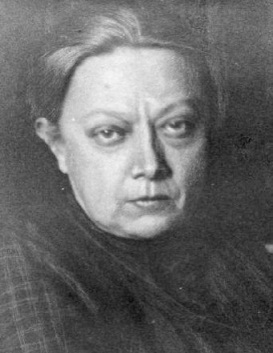 Крупская участвовала в организации и деятельности "Союза борьбы за освобождение рабочего класса". В 1896 Крупская была арестована и после 7-месячного заключения сослана в Уфимскую губернию, но отбывала ссылку в Сибири, в селе Шушенском, где стала женой Ленина. В 1901 эмигрировала в Германию, была секретарем газеты "Искра", проводила работу по подготовке II съезда РСДРП. Крупская являлась секретарем газеты "Вперед" и участвовала в подготовке и проведении III съезда РСДРП в Лондоне. В 1905 вместе с Лениным вернулась в Россию; была секретарем ЦК. После разгрома революции 1905 - 1907 отправилась во вторую эмиграцию. Работала-преподавателем в партийной школе в Лонжюмо под Парижем, была секретарем Ленина и помогала налаживать связь с партийными организациями в России, принимала активное участие в работе большевистской прессы.В апреле 1917 вместе с Лениным вернулась в Россию. Занималась организацией социалистических союзов молодежи, была помощницей Ленина в подготовке и проведении Октябрьского переворота. С 1917 Крупская являлась членом комиссии Наркомпроса. В 1920 она была председателем Главполитпросвета при Наркомпросе; в 1929 заняла пост заместителя наркома просвещения РСФСР. Крупская стала одной из создателей советской системы народного образования, сформулировав основную задачу нового просвещения: "Школа должна не только обучать, она должна быть центром коммунистического воспитания".С 1924 Крупская стала членом ЦКК. На XIV съезде партии Крупская поддержала "новую оппозицию" Г.Е. Зиновьева и Л.Б. Каменева в их борьбе против И. В. Сталина, но впоследствии признала эту позицию ошибочной. До конца жизни Крупская выступала в печати и оставалась членом ЦК, ВЦИК и ЦИК СССР. Она выступала на пленумах и вполне добровольно голосовала за предание суду Н.И. Бухарина, за исключение из партии Л.Д. Троцкого, Г.Е. Зиновьева, Л.Б.. Каменева. Иногда Крупская ходатайствовала за репрессированных, но большей частью безрезультатно. Крупская - автор многочисленных работ о В.И. Ленине, трудов по коммунистическому воспитанию.Лацис М.И.Лацис Мартын Иванович (настоящие имя и фамилия - Ян Фридрихович Судрабс) (14.12.1888, усадьба Путины Розенбекской волости Веденского уезда Лифляндской губернии - 11.2.1938),. Сын батрака. Родители стремились дать единственному сыну приличное образование, но бедность и старость отца не позволили оплатить обучение в школе. Для продолжения учёбы Ян с восьми лет работал пастухом, затем уехал в Ригу, где устроился учеником столяра и подсобником в его магазине. После полутора лет работы Ян решил стать народным учителем, и с этим намерением в 1905 году уволился и уехал из города обратно в деревню, чтобы подготовиться к экзаменам в учительской семинарии.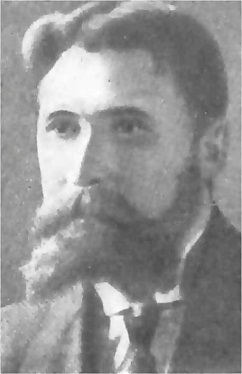 Ещё весной 1905 года Ян Судрабс вступил в Социал-демократическую партию Латышского края (СДЛК). С конца 1905 года, параллельно с работой учителем в реальном училище, занимался нелегальной пропагандой, числился пропагандистом ЦК СДЛК. В 1907 году он, опасаясь ареста, бежал из Латвии, сделав себе новый паспорт на имя Мартына Ивановича Лациса. С 1912 - в Москве, слушатель Народного института. В августе 1915 был арестован за организацию подпольной типографии и сослан в Иркутскую губернию. По пути к месту ссылки Лацис бежал, тайно прибыл в Петроград и вошёл в состав Петроградского комитета РСДРП.После Февральской революции М. Я. Лацис возглавляет организацию большевиков Выборгской стороны. Он был ее делегатом на I Петроградской общегородской и (Апрельской) Всероссийской партконференциях. Большевики-выборжцы выдвинули Лациса своим представителем в Петербургский комитет партии. На VI съезде РСДРП(б) делегат М. Я. Лацис выступил с докладом о работе мандатной комиссии.В 1917 был одним из организаторов Красной гвардии в Выборгском районе Петрограда. С октября 1917 член Выборгского районного штаба по подготовке восстания, затем член Петроградского военно-революционного комитета (ВРК) и руководитель Бюро комиссаров ВРК. С 15 ноября 1917 член коллегии НКВД, руководил отделом местного управления. Одновременно с 20 мая 1918 член коллегии ВЧК, в мае-июне начальник отдела ВЧК по борьбе с контрреволюцией. В июле-ноябре 1918 председатель ЧК и Военного трибунала, член Реввоенсовета (РВС) Восточного фронта. Когда возникли первые трения с левыми эсерами, Лацис немедленно стал настаивать на их выводе из коллегии ВЧК. Один из самых убежденных сторонников усиления карательных функций ВЧК, апологет красного террора, отличался беспримерной жестокостью.В июле 1918 руководил подавлением левоэсеровского мятежа в Москве. В конце 1918 выступил в резким протестом против предложения Наркомата юстиции изъять у ЧК право выносить приговоры. Стал официальным историографом и теоретиком работы органов государственной безопасности. Заявлял, что "ЧК. - это не следственная коллегия и не суд (хотя ЧК имела право проводить и то и другое), это - боевой орган партии будущего, партии коммунистической. С сентября 1919 по сентябрь 1920 начальник Секретно-оперативного отдела ВЧК. С апреля по сентябрь 1920 председатель Всеукраинской ЧК. С 1921 на хозяйственной работе: заместитель председателя и председатель Главсоли. С 1922 председатель Солесиндиката и заместитель начальника Главного управления горной промышленности, с 1923 член коллегии Наркомата земледелия РСФСР и председатель Госсельсиндиката. Одновременно занимал посты председателя Совета Моссельбанка и начальник Лениздата. С 1928 ответственный инструктор, заместитель заведующего отделом ЦК ВКП(6) по работе в деревне. Один из руководителей коллективизации и операций по раскулачиванию. С 1932 директор Института народного хозяйства имени Г.В. Плеханова. 29 ноября 1937 арестован по обвинению в принадлежности к контрреволюционной националистической организации. 11 февраля 1938 приговорен к смертной казни. Расстрелян. В 1956 реабилитирован.Луначарский А.В. Луначарский Анатолий Васильевич (11 ноября 1875 Полтава - 26 декабря 1933, Ментона, Франция). Отец - действитвительный статский советник А.И. Антонов: мать состояла в официальном браке с действитвительным статским советником В.Ф. Луначарским. Гимназистом в Киеве в 1895 вошёл в социал-демократическое движение. Окончив гимназию, в 1895-96 в Цюрихском университете изучал под руководством Р. Авенариуса философию и естествознание. В 1896-98 жил во Франции, Италии; познакомился с П.Б. Аксельродом, Г.В. Плехановым, В.И. Засулич, П.Л. Лавровым и др., а также с западно-европейскими социал-демократами. Пережил период противоречивого процесса выработки марксистского мировоззрения и увлечения идеалистической философией Авенариуса, что наложило глубокий отпечаток на философские и эстетические взгляды Луначарского. С 1898 - в России: вёл революционную работу в Москве, Киеве и других городах. Неоднократно арестовывался, был в ссылке. Сблизился с А.А. Богдановым, испытал его влияние как философа и личности. Полемизировал с Н.А. Бердяевым (познакомились во время учёбы в Киевской гимназии), С.Н. Булгаковым.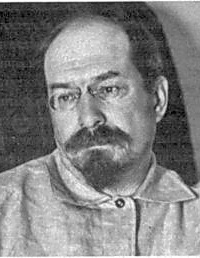 По предложению В.И. Ленина, высоко ценившего ораторский талант и литературное дарование Луначарского, в 1904 приехал в Женеву (к большевикам примкнул в 1903 после 2-го съезда РСДРП). Вошёл в редакции большевистской газеты "Вперед, "Пролетарий". Делегат 3-го съезда РСДРП (1905), выступил с докладом о вооруженном восстании. С 1906 в эмиграции. В 1909 один из организаторов группы "Вперёд. Философские разногласия, возникшие с Лениным в 1904-07, обострились и в 1908-10 переросли в политическую борьбу. В 1911-15 постоянный корреспондент ряда российских газет и журналов, в которых откликался на все сколько-нибудь заметные события западно-европейской художественной культуры. С начала Первой мировой войны выступал против шовинизма в политике и искусстве. 9 января 1917 в речи на митинге в Женеве утверждал, что 'Россия должна сейчас воспользоваться бессилием правительства и усталостью солдат, чтобы с помощью революции произвести коренной переворот". Тем не менее известие о Февральской революции "поразило его как громом", и он немедленно вступил в переписку и переговоры с Лениным. Считал "ошибкой" Ленина, которая "может дурно отразиться на будущем его", "его безусловное согласие ехать при согласии одной Германии безо всякой санкции из России". Однако и сам Луначарский, оставив жену с сыном в Швейцарии, вторым поездом с группой политэмигрантов выехал через Германию и скандинавские страны в Россию.Луначарский приехал в Петроград 9 мая 1917.  По заданиям ЦК и ПК РСДРП(б) вёл агитационно-пропагандистскую работу, разъясняя и отстаивая позиции большевиков. Делегат 1-го Всероссийского съезда Советов РСД (3-24 июня) от фракции объединённых социал-демократов избран членом Президиума съезда. 4 июня от имени большевиков и социал-демократов интернационалистов внёс проекты двух резолюций с требованием "упразднить" Государственную Думу как организацию "наиболее реакционных элементов цензовой России" и Государственный совет как "обломок чёрной реакции" и обеспечить "переход всей власти в руки трудовых классов народа в лице исполнительного комитета Всероссийского Союза Советов РСКД, при контроле Временного Революционного Парламента". В ночь на 23 июля арестован Временным правительством по обвинению в государственной измене и заключён в тюрьму "Кресты". На 6-м съезде РСДРП(б) (26 июля - 3 августа) избран 26 июля заочно одним из почётных председателей съезда: в составе "межрайонцев" принят в большевистскую партию, выдвинут съездом кандидатом в Учредительное Собрание.После Октябрьского революции, на II съезде Советов было сформировано первое советское правительство, в котором Луначарский занял пост наркома просвещения. В 1917 - 1929 Луначарский отвечал за все, что делало Советское правительство в области образования и культуры. Луначарский считал, что только просвещение позволит пролетариату построить коммунизм. Он был искренен в желании покончить с безграмотностью страны. Во время гражданской войны в качестве представителя РВС Республики ездил на разные фронты с речами и докладами, уступая в ораторском таланте только Л.Д. Троцкому. Луначарский был плохим администратором по недостатку опыта и из-за тяготения к литературной работе. Как писатель Луначарский был плодовит, но его стихи и пьесы бездарны и увидели свет лишь благодаря высокой должности автора. Луначарский не участвовал в борьбе за власть и, хотя осудил троцкистскую оппозицию, Сталин его не любил, в 1929 сняв с занимаемой должности. Луначарский не входил ни в ЦК, ни в Политбюро и реальной власти не имел. В 1930 он был избран действительным членом Академии наук, выполнял дипломатические поручения. В 1933 был назначен полпредом СССР в Испании, что являлось замаскированной высылкой из страны. Умер по дороге в Испанию во французском курортном городе. Был похоронен в Москве на Красной площади.Менжинский В.Р. Менжинский Вячеслав Рудольфович 19 августа 1874 - 10 мая 1934.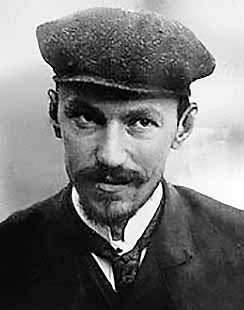  Из семьи дворянина, преподавателя истории Петербургского кадетского корпуса. Окончив юридический факультет Петербургского университета (1898), работал в адвокатуре. Вёл занятия в вечерне-воскресных школах для рабочих, в нелегальных рабочих кружках. С 1902 член РСДРП. После 2-го съезда РСДРП (1903) большевик. Участник Революции 1905-07 (Ярославль, Петербург; член Военной организации при ЦК РСДРП). С 1907 в эмиграции, сотрудничал во многих большевистских изданиях.После Февральской революции 1917 вернулся (июль) в Петроград; в августе решением ЦК РСДРП(б) возглавил совместное с Ф.Э. Дзержинским "Товарищество рабочей печати", введён в состав Всероссийского бюро военной организации РСДРП(б), в редакцию газеты «Солдат». В дни выступления генерала Л.Г. Корнилова участвовал в формировании отрядов Красной Гвардии, в организации обороны Петрограда. В середине октября при обсуждении во Всероссийском бюро военной организации вопроса о вооруженном восстании выступал в поддержку точки зрения В.И. Ленина о недопустимости промедления с началом восстания.В дни Октябрьского вооруженного восстания член Петроградского ВРК, комиссар ВРК в Министерстве финансов, руководил занятием главной конторы Госбанка, участник штурма Зимнего дворца. После победы восстания назначен зам. наркома финансов (фактически исполнял обязанности наркома, т.к. назначенный наркомом И.М. Скворцов-Степанов к работе не приступал). Подготовил и вместе с Лениным подписал опубликованное 30 октября "Постановление об открытии банков", в котором, в частности, указывалось: "Рабочее и Крестьянское правительство предписывает открыть завтра, 31 октября, банки в обычные часы... В случае, если банки не будут открыты и деньги по чекам не будут выдаваться, все директора и члены правления банков будут арестованы, во все банки будут назначены комиссары, временный заместитель народного комиссара по Министерству финансов, под контролем которого и будет производиться уплата по чекам, имеющим печать подлежащего фабрично-заводского комитета...". 8 ноября ВЦИК заслушал доклад Менжинского о сопротивлении служащих Госбанка и принял резолюцию "О саботаже", в которой предложил СНК принять меры для ликвидации саботажа служащих. Во исполнение этой резолюции Менжинский 11 ноября подписал и лично объявил сотрудникам Министерства финансов приказ-ультиматум: 'Все служащие и чиновники, не признающие власти СНК, считаются уволенными со службы без сохранения права на пенсию. Все военнообязанные, уволенные по сему приказу, снимаются с учёта, о чём будет сообщено надлежащим властям. Служащие и чиновники, желающие продолжать работу и всецело подчиняться Революционной власти СНК должны в понедельник приступить к занятиям. Списки приступивших к работе должны быть представлены в кабинет министерства финансов (Мойка, 43) в понедельник 13 ноября с.г. к 6 ч. вечера. Уволенные чиновники, пользующиеся казёнными квартирами, должны их очистить в течение трёх дней, считая с 13 ноября с.г."С конца декабря член коллегии ВЧК, одновременно в январе-марте 1918 нарком финансов РСФСР и член коллегии Наркомата юстиции (возглавлял уголовный сектор Комиссариата юстиции Петроградской трудовой коммуны), член президиума Петроградского Совета РСД и Петроградского ЧК. В апреле-ноябре 1918 генеральный консул РСФСР в Берлине, затем член коллегии НКИД. С 1919 в аппарате ВЧК, с 1923 заместитель председателя, с 1926 председатель ОГПУ.По приказу Менжинского были подготовлены первые от начала и до конца фальсифицированные политические процессы - "Шахтинское дело" ("вредительская организация буржуазных специалистов в Шахтинском районе Донбасса"; 1928), дело "Промпартии" (1930), дело "Трудовой крестьянской партии" (1930), дело "Союзного бюро ЦК РСДРП меньшевиков" (1931). Действия Менжинского позволили Сталину возложить вину за свои провалы в экономике на "вредителей" и "врагов трудового народа". В последние годы жизни глава ОГПУ тяжело болел и долгое время был прикован к постели.Менжинский скончался 10 мая 1934 года. Был кремирован, прах помещён в урне в Кремлёвской стене на Красной площадиПозже на политических процессах 1937-38 было заявлено, что Менжинский был убит Ягодой по заданию правотроцкистского блока. Ногин В.П.Ногин Виктор Павлович (2 февраля 1878 - 22 мая 1924). 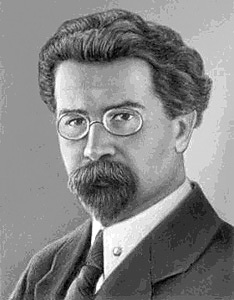 Из семьи приказчика. В 1892 окончил 4-классное училище в Калязине Тверской губернии. С 1896 рабочий на текстильной фабрике в Петербурге. В 1898 член социал-демократической группы "Рабочее знамя", впервые арестован, сослан в Полтаву. В 1900 эмигрировал. С 1901 агент "Искры". После 2-го съезда РСДРП (1903) большевик. Участник Революции 1905 - 1907 (Петербург, Баку, Москва). Делегат 5-го съезда РСДРП (1907), избран членом ЦК, с 1910 член Русского бюро ЦК. Неоднократно подвергался арестам (насчитывал до 50 тюрем, куда он был заключён) и ссылкам, был в эмиграции. С 1914 член Саратовской группы большевиков. С 1916 член Московского облбюро ЦК РСДРП.В Февральскую революцию 1917 один из организаторов Московского Совета РД. 1 марта избран заместителем председателя Совета. Прибыв с делегацией московских рабочих в Петроград, выступил на заседании Петроградского Совета РСД с призывом не поддерживать буржуазное Временное правительство, не продолжать империалистическую войну. Делегат 7-й Всероссийской конференции РСДРП(б), избран членом ЦК; был в числе тех, кто не поддержал курс на социалистическую революцию: "... При Советах же, как они есть теперь, республика-коммуна у нас не осуществится". 11 мая на 3-й Московской общегородской партийной конференции выступил с докладом о решениях Апрельской конференции. Выезжал на фронт для революционной агитации среди солдат. На 1-м Всероссийском съезде Советов РСД (3-24 июня) избран членом его Президиума, членом ВЦИК.Делегат 6-го съезда РСДРП(б) (26 июля - З августа), избран членом ЦК. На съезде занял настороженную позицию в вопросе о подготовке вооруженного восстания: "Тогда мы находили, что ещё стоим перед переходом к социалистической революции. Неужели, товарищи, наша страна за два месяца сделала такой прыжок, что она уже подготовлена к социализму?". "Где же наши союзники? Пока что нам обеспечено лишь платоническое сочувствие западно-европейского пролетариата... активную поддержку мы найдём только в "гнилых" Советах". По поручению ЦК руководил партийной работой в Московской области. В августе вошёл во Временный комитет по борьбе с контрреволюцией для организации отпора корниловским заговорщикам. 17 сентября избран первым большевистским председателем Московского Совета РД. На Всероссийском Демократическом совещании высказался за участие большевиков в Предпарламенте.24-25 октября участвовал в руководстве вооруженным восстанием в Петрограде: 25 октября по телефону передал в Москву текст обращения Петоградского ВРК "К гражданам России!" о победе социалистической революции. Член Президиума 2-го Всероссийского съезда Советов РСД, избран членом ВЦИК и назначен наркомом торговли и промышленности в первом СНК. 26 октября - 1 ноября работал в Московском ВРК. Ногин стремился избежать кровопролития в борьбе с антисоветскими войсками, по его инициативе и при его участии велись переговоры с командующим войсками Московского ВО полковником К.И. Рябцевым о переходе власти к Моссовету мирным путём. 1 ноября на заседании ЦК партии выступил сторонником "однородного социалистического правительства". В тот же день на заседании ПК РСДРП(б) говорил: "Товарищам слишком опротивело слово "соглашение". Дело не в соглашении, а в вопросе: как быть, если мы оттолкнём другие партии? Социалисты-революционеры ушли из Совета после революции, меньшевики - также. Но это значит, что распадутся Советы". 3 ноября, докладывая СНК о положении в Москве, отметил, что идут тяжёлые бои, революционных сил мало, что "чрезвычайно важно привлечь на свою сторону Викжель".4 ноября совместно с другими подписал Заявление во ВЦИК и выступил с ним на пленарном заседании ВЦИК. В Заявлении говорилось о необходимости "образования социалистического правительства из всех советских партий... вне этого есть только один путь: сохранение чисто большевистского правительства средствами политического террора. На этот путь вступил Совет народных комиссаров... Нести ответственность за эту политику мы не можем и поэтому слагаем с себя перед ЦИК звание народных комиссаров". В тот же день подписал Заявление в ЦК РСДРП(б), где было сказано, что решимость ЦК не допустить образования правительства социалистических партий является гибельной политикой, проводимой "вопреки громадной части пролетариата и солдат, жаждущих скорейшего прекращения кровопролития между отдельными частями демократии... Мы уходим из ЦК в момент победы... потому, что не можем спокойно смотреть, как политика руководящей группы ЦК ведёт к потере рабочей партией плодов этой победы". 29 ноября ЦК РСДРП(б) рассмотрел заявление Ногина с признанием им его ошибок. С 17 ноября комиссар труда Московской области. Член Учредительного Собрания (от Москвы). С 3 апреля 1918 заместитель наркома труда РСФСР, затем на другой государственной и хозяйственной работе.Кандидат в члены ЦК РКП(б) (1920—1921). Член Центральной ревизионной комиссии РКП(б) (1921—1924). Председатель Центральной ревизионной комиссии РКП(б) (1921—1924).В. П. Ногин умер 22 мая 1924 года. Похоронен на Красной площади в Москве в братской могиле.Орджоникидзе Г.К. Орджоникидзе Серго (Григорий Константинович) (12.10.1886, село Гореша Шорапанского уезда Кутаисской губернии - 18.2.1937, Москва), партийный и государственный деятель. Сын дворянина. Учился в тифлисской фельдшерской школе. В 1903 вступил в РСДРП, большевик. Вел партийную работу на Кавказе, в Петербурге. В 1907 член Бакинского комитета РСДРП. В феврале 1909 сослан в Енисейскую губернию, бежал за границу. В 1909-10 участвовал в революции в Персии. В 1910-11 учился в партийной школе в Лонжюмо (Франция). Неоднократно арестовывался. В 1911 по заданию ЦК инспектировал парторганизации в России. В 1912 арестован, а в 1915 выслан в Якутскую область. Освобожден Февральской революцией. С марта 1917 член Исполкома Якутского совета. С января 1912 по апрель 1917 член ЦК РСДРП. С июля 1917 член Петроградского комитета РСДРП(б) и Исполкома Петросовета.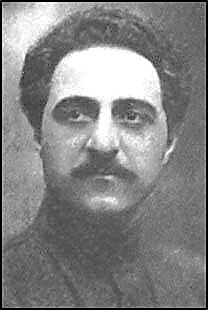 Участвовал в вооруженном восстании в Петрограде. С декабря 1917 временный чрезвычайный комиссар района Украина. Организовывал помощь голодающим рабочим Донбасса и промышленного Центра (продовольствие с помощью продотрядов отбиралось у крестьян). С апреля 1918 временный чрезвычайный комиссар Юга России, член ЦИК Донской советской республики. Один из организаторов обороны Царицына (май 1918), где сблизился с И. В. Сталиным. Входил в Реввоенсовет многих армий и фронтов. В феврале-апреле 1920 председатель Бюро по восстановлению советской власти на Северном Кавказе, в марте - председатель Северо-Кавказского ревкома. Восстановление советской власти на Кавказе сопровождалось массовым террором против "националистов" и их "пособников". С апреля 1920 член Кавказского бюро ЦК РКП(б). Орджоникидзе непосредственно участвовал в революционном свержении правительств в Азербайджане, Армении и Грузии и создании ЗСФСР. В 1921-27 и с 1930 член ЦК партии. С февраля 1922 1-й секретарь Закавказского, с сентября 1926 Северо-Кавказского крайкома РКП(б). С 5.11.1926 по 10.11.1930 председатель ЦКК ВКП(б) и нарком Рабоче-крестьянской инспекции СССР, заместитель председателя СНК и СТО СССР. С декабря 1926 кандидат в члены, с декабря 1930 член Политбюро ЦК ВКП(б).10.11.1930 возглавил ВСНХ СССР, в подчинении которого находилась практически вся промышленность СССР. 5.1.1932 ВСНХ был разделен на несколько наркоматов, а Оржоникидзе возглавил важнейший из них - тяжелой промышленности. Главный организатор индустриализации страны и грандиозных строек 1930-х гг., на многих из которых работали заключенные. Мобилизовал все силы страны, не считаясь с жертвами, на выполнение решений партии. Умер 18 февраля 1937 года, за пять дней до февральско-мартовского Пленума ЦК 1937 года. Официально объявленная причина смерти — инфаркт. Подвойский Н.И.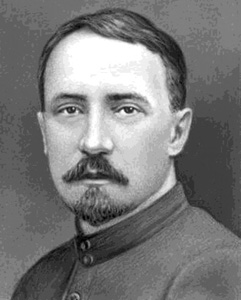 Подвойский Николай Ильич (16 февраля 1880 - 28 июля 1948). Из семьи сельского учителя (затем сельского священника). Окончив духовное училище, поступил в Черниговскую духовную семинарию, исключен в 1901 за революционную деятельность и поступил в Демидовский юридический лицей (Ярославль). Член РСДРП с 1901 (в революционном движении с 1898): после 2-го съезда РСДРП (1903) большевик. В революцию 1905-07 член Ярославского комитета РСДРП, один из организаторов первого Совета РД в Иваново-Вознесенске, В октябре 1905 во время демонстрации зверски избит черносотенцами (17 тяжёлых ран). Неоднократно был арестован. С 1907 в Петербурге: в 1908 один из руководителей большевистского издательства "Зерно". в 1911-14 член редколлегий газет "Звезда", "Правда", в 1915-17 - журнала "Вопросы Страхования'. Член финансовой комиссии Русского бюро ЦК РСДРП. В ноябре 1916 арестован, в феврале 1917 был приговорён к сибирской ссылке.Освобожден Февральской революцией 1917. Совместно с Г.В. Единым возглавил солдат бронедивизиона, захвативших дворец Кшесинской, где затем разместились ПК, ЦК и других учреждения большевиков. Введён в ПК РСДРП, член его Исполнительной комиссии. Избран делегатом Петроградского Совета РСД и членом его исполкома. С 31 марта возглавил Военную организацию при ПК РСДРП [с мая - при ЦК РСДРП(б)]: инициатор создания военного "Клуба "Правды'"- курсов солдатских агитаторов. Участвовал в формировании отрядов Красной Гвардии, в организации их военного обучения. Один из редакторов газеты 'Солдатская Правда", "Рабочий и Солдат", 'Солдат". Делегат 7-й Всероссийской конференции РСДРП(б) (24-29 апреля) от Военной организации. Делегат 1-го Всероссийского съезда Советов РСД (3-24 июня), избран кандидатом в члены ВЦИК.В октябре 1917 председатель Петроградского военно-революционного комитета. Один из главных руководителей вооруженного восстания в Петрограде, командовал отрядами при штурме Зимнего дворца. В октябре 1917 командующий войсками Петроградского военного округа. В ноябре 1917 - марте 1918 нарком по военным и морским делам РСФСР. С января 1918 председатель Всероссийской коллегии по организации Красной армии. В марте-сентябре 1918 член Высшего военного совета, в апреле 1918 - сентябре 1919 председатель Высшей военной инспекции РККА. С сентября 1918 по июль 1919 член Реввоенсовета (РВС) Республики, одновременно в январе-сентябре 1919 нарком военных и морских дел Украины. С ноября 1919 по 1923 начальник Всевобуча (организации, занимавшейся военным образованием населения) и частей особого назначения (ЧОН), которые представляли собой военно-партийные отряды для оказания помощи в "борьбе с контрреволюцией". В 1919-20 член РВС 7-й и 10-й армий. В 1921-27 председатель Спортинтерна и в 1920-23 Высшего совета физической культуры. В 1924-30 член ЦКК ВКП(б). Затем работал в Истпарте. 1935 года — персональный пенсионер, занимался пропагандистской и литературно-журнальной деятельностью. Награждён орденом Красного Знамени.В октябре 1941 года, после отказа принять его на военную службу из-за возраста, Подвойский добровольцем рыл окопы под Москвой.Похоронен в Москве на Новодевичьем кладбище.Пятаков Г.Л.Пятаков Георгий (Юрий) Леонидович (06.08.1890 - 01.02.1937)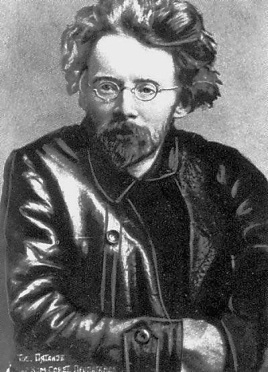 Сын управляющего заводом. Учился на экономическом факультете Петербургского университета (в 1910 исключен). Во время учебы в училище участвовал в 1905-07 в революционном движении в Киеве, анархист. В 1910 вступил в РСДРП, большевик. С 1912 секретарь Киевского комитета РСДРП. Неоднократно арестовывался. В октябре 1914 из ссылки бежал в Швейцарию. С 1915 вместе с В.И. Лениным редактировал журнал "Коммунист". После Февральской революции вернулся в Россию. С апреля 1917 член, затем председатель Киевского комитета РСДРП, член Киевского совета. Выступал против "апрельских тезисов" Ленина.В октябре 1917 председатель Киевского ревкома. С ноября 1917 заместитель, с декабря 1917 по начало марта 1918 главный комиссар Государственного банка, один из лидеров "левых коммунистов", противник заключения мира с Германией. Во время Гражданской войны председатель Временного рабоче-крестьянского Правительства Украины (1918). С 1920 руководил восстановлением Донбасса, заместитель председателя Госплана РСФСР, председатель Главного концессионного комитета. Противник введения нэпа. С 1923 заместитель председателя ВСНХ. В 1923-27 и 1930-36 член ЦК ВКП(б). В "Письме к съезду" В.И. Ленин так характеризовал Пятакова: "Слишком увлекающийся администраторством и административной стороной дела, чтобы на него можно было положиться в серьезном политическом вопросе". После смерти Ленина выступил в поддержку Л.Д. Троцкого против И. В. Сталина. В 1927 торгпред во Франции. "Покаялся" и стал активным сторонником линии Сталина.С 1928 заместитель председатель, с 1929 председатель правления Государственного банка СССР. с 1930 член Президиума, в 1931-32 заместитель председателя ВСНХ СССР. С 1932 заместитель, 10.6.1934 1-й заместитель наркома тяжелой промышленности СССР. 28.7.1936 арестована его жена. Во время подготовки процесса над Г.Е. Зиновьевым, Л.Б. Каменевым и другими публично требовал для них смертного приговора, но во время допроса подсудимых они показали на Пятакова как участника заговора. 12.9.1936 арестован. В качестве одного из главных обвиняемых привлечен к процессу по делу "Параллельного антисоветского троцкистского центра". 30.01.1937 приговорен к смертной казни.Расстрелян. В 1988 реабилитирован.Раскольников Ф.Ф. Раскольников (настоящая фамилия - Ильин) Федор Федорович (28.01.1892 - 12.09.1939)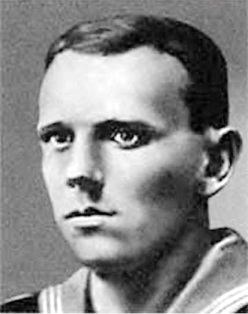 Внебрачный сын протодиакона Сергиевского, всей артиллерии собора Фёдора Александровича Петрова и дочери генерал-майора артиллерии Антонины Васильевны ИльинойС 1900 года воспитывался в приюте принца ОльденбургскогоВ 1909 году поступил в Санкт-Петербургский Политехнический институт, а в декабре 1910 года вступил в партию, ссылаясь на совместную работу с В. М. Молотовым в «большевистской фракции Политехнического института».В 1912—1914 годах - литературный сотрудник газет «Звезда» и «Правда». После начала Первой мировой войны стал слушателем отдельных гардемаринских классов (чтобы избежать призыва, поскольку участие в мировой войне противоречило его убеждениям), которые закончил в феврале 1917 года.В марте 1917 направлен в Кронштадт редактировать газету "Голос правды", также он возглавил большевистскую фракцию совета. Был одним из организаторов июльских событий в Кронштадте, В конце июля арестован, но 11 октября освобожден. В ноябре 1917 во главе отряда моряков направлен в Москву для подавления антибольшевистских выступлений. Депутат Учредительного собрания.С 29.01.1918 заместитель наркома по морским делам, затем член Реввоенсовета (РВС) восточного фронта, а с 02.09.1918 член РВС Республики. В конце 1918 назначен заместителем командующего 7-й армией по морской части и член РВС Балтийского флота. Поставлен во главе крупного отряда (линкор, крейсер, 2 миноносца), который должен был противодействовать английскому флоту. В начале 1919 был взят в плен на миноносце "Спартак". 27.05.1919 был обменян на 17 пленных английских офицеров. В 1919-20 командовал Астраханско-Каспийской (затем Волжско-Каспийской) военной флотилией.Культурно-просветительским отделом флотилии руководила жена Раскольникова - Л.М. Рейснер, а политотделом - ее отец М.А. Рейснер. В июне 1920 - январе 1921 командующий Балтийским флотом.Во время дискуссии о профсоюзах (1920) был одним из активных сторонников Л.Д. Троцкого. Флот находился в полуразложившемся состоянии, и Раскольников не смог сделать ничего для его укрепления, кроме того, крайне неумелые действия Раскольникова привели к резкому росту на флоте недовольства большевиками. Через месяц после ухода Раскольникова в Кронштадте вспыхнуло восстание. В 1921-1923 полпред в Афганистане, который был первой страной, установившей дипломатические отношения с РСФСР. Слишком активные и неумелые действия Раскольникова вызвали требования Великобритании об его отзыве из Афганистана. Советское правительство отказало Англии, но через некоторое время отозвало Раскольникова под благовидным предлогом. В 1924-30 редактор журнала "Молодая гвардия", главный редактор издательства "Московский рабочий". Вскоре Раскольников стал также редактором "Красной нови". С 1928 председатель Главного репертуарного комитета, осуществлявшего цензуру всех драматургических, музыкальных и кинематографических произведений. С 1929 член Коллегии Наркомата просвещения РСФСР и нач. Главного управления по делам искусства, в состав которого вошел и Главрепертком. В 1930 выпустил социальную трагедию "Робеспьер", которую сразу же начали ставить во многих театрах. В 1930-38 полпред в Эстонии, Дании, Болгарии. В марте 1938 вызван в Москву. Как мог, затягивал возвращение, а затем в день отъезда 01.04.1938 получил сообщение, что его признали виновным в "дезертирстве". Отказался вернуться и стал невозвращенцем. В 1939 заочно исключен из партии, и 17.07.1939 Верховный суд СССР объявил Раскольникова "врагом народа", "вне закона" и лишил советского гражданства. Опубликовал во Франции (октябрь 1939) получившее широкую известность "Открытое письмо Сталину" (написано 17.08.1939), ставшее наиболее резким и в то же время наиболее обоснованным обвинением Сталина в массовых репрессиях. Скончался при подозрительных обстоятельствах (выпал из окна), по одной из наиболее распространенных версий - убит агентами НКВД.Рыков А.И. Рыков Алексей Иванович (1881 - 1938)  Сын крестьянина, перебравшегося в город на заработки. 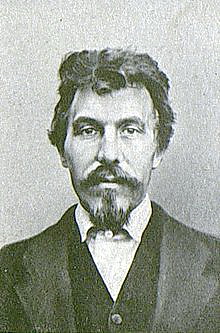 Детство Рыков прошло в нужде. С помощью старшей сестры смог поступить в Саратовскую классическую гимназию. Несмотря на блестящие успехи в учебе, получил "4" за поведение, т.к. демонстративно не ходил в церковь. С 1898 стал членом РСДРП. В 1900 поступил на юридический факультет Казанского университета. Войдя в местный комитет партии, руководил рабочими кружками. В 1901 был арестован и выслан в Саратов, где в 1902 стал одним из организаторов первомайской демонстрации, спасаясь от ссылки, перешел на нелегальное положение.В 1903 году выезжал в Женеву, где познакомился с В.И. Лениным, установил связь с агентами "Искры". После II съезда РСДРП стал большевиком. В 1904 провел большую стачку на Сормовском заводе, восстановил разгромленную Московскую организацию РСДРП. На III съезде РСДРП был избран в ЦК. В 1905 был арестован в составе Петербургского комитета, но освобожден по Манифесту 17 октября 1905. Участвовал в Декабрьском вооруженном восстании в Москве. В 1906 был снова арестован. В 1910-1911 - в эмиграции во Франции. В августе 1911 года вернулся в Россию, куда был командирован заграничной организационной комиссией по созыву партийной конференции для работы по организации русской Оргкомиссии. Был арестован в Москве и сослан в Архангельскую губернию. В 1912 году освобождён по амнистии, летом того же года вёл революционную работу в Москве. В ноябре был арестован и сослан в Нарымский край, в 1915 году попытался бежать, но был задержан и возвращён к месту ссылки.Освободился после Февральской революции 1917 года. В апреле того же года прибыл в Москву, в мае избран членом президиума и заместителем председателя Московского Совета Рабочих Депутатов. С сентября находился в Петрограде, избран в состав президиума Петроградского Совета. В октябре был делегатом II съезда Советов, был избран кандидатом в члены ВЦИК.В июле при рассмотрении вопроса на заседании Московского Совета РД о коалиции со Временным правительством от имени фракции большевиков заявил, что нельзя оказывать никакой поддержки такому правительству; престиж "революционной партии" в стране резко пал, ибо "нигде не было так тихо, как в Совете рабочих депутатов" в то время, как казаки и юнкера обыскивали в Петрограде рабочие кварталы, закрывали профсоюзы и громили левые типографии. Рыков выступил также за установление рабочего контроля на производстве и против направленного на борьбу с революционным движением восстановления смертной казни.В дни Октябрьского вооруженного восстания находился в Смольном, делегат 2-го Всероссийского съезда Советов РСД, член Президиума съезда; избран кандидатом в члены ВЦИК. Был кандидатом в члены Московского ВРК, но в работе не участвовал, т.к. находился в Петрограде. В первом составе СНК - нарком внутренних дел. Первым декретом, подписанным Рыковым, был декрет "О рабочей милиции" (28 октября 1917). Выступил сторонником создания "однородного социалистического правительства".Через месяц подписал заявление группы наркомов во ВЦИК об отставке: "Мы стоим на точке зрения необходимости образования социалистического правительства из всех советских партий... вне этого есть только один путь: сохранение чисто большевистского правительства средствами политического террора". Возглавив Московский продовольственный комитет, выезжал на юг и организовывал продвижение застрявших хлебных эшелонов. С 1918 возглавил ВСНХ, занимался национализацией промышленности и созданием государственного механизма распределения товаров, обеспечением РККА. В 1921 из-за болезни Ленина был назначен его заместителем, в 1924 возглавил Советское правительство.Сторонник НЭП-а, Рыков выступал против чрезвычайных мер во время коллективизации и индустриализации, и эта точка зрения была квалифицирована И. В. Сталиным, как "правый уклон в ВКП(б)". Выведенный из Политбюро, Рыков в 1931 - 1936 являлся наркомом связи СССР. В 1937 был исключен из Партии и арестован. Расстрелян по делу "Правотроцкистского антисоветского блока". Был реабилитирован в 1988.Свердлов Я.М.Свердлов Яков Михайлович (1885-1919). 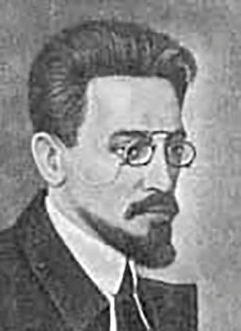 Родился в Нижнем Новгороде в семье гравера. Отец был связан с революционными организациями и изготовлял печати для фальшивых документов. Яков вступил в партию в 1901 г. После раскола на II съезде РСДРП в 1903 году стал большевиком и профессиональным революционером, вёл агитацию в Костроме, Казани, Екатеринбурге, выдвинулся в руководители Екатеринбургского и Уральского комитетов РСДРП.В 1905 году организовывал революционные выступления масс в Екатеринбурге и обучался практике боевых дел у дружинников Э. С. Кадомцева, организовавшего боевые дружины большевиков на Урале, привёз дружинников Кадомцева в революционный Петербург, где они организовали боевые дружины рабочих, что послужило расширению известности Свердлова как практичного руководителя масс. В октябре 1905 года создал и возглавил Екатеринбургский Совет рабочих депутатов.С 10 июня 1906 г. по сентябрь 1909 г. Свердлов сидел в тюрьмах Урала - в Пермском исправительном арестантском отделении и в Нижнетуринском Николаевском исправительном арестантском отделении. Были арестованы так же его соратники и жена. 19 декабря 1909 г. Свердлова снова арестовали в Москве. 31 марта 1910 г. он был выслан в Нарымский край на 3 года. В сибирской ссылке в Туруханске познакомился со Сталиным.Не пробыв в ссылке четырёх месяцев, бежал в Петербург, был одним из руководителей газеты "Правда". Вступил в активную переписку с Лениным. В 1912 г. был кооптирован в ЦК РСДРП. Был арестован и возвращен в ссылку.Свердлов был освобожден из ссылки после Февральской революции и в апреле 1917 г. возглавил создание Уральской областной партийной организации. Участвовал в подготовке и проведении Октябрьской революции в Петрограде. Член Партийного центра по руководству восстанием. Председатель большевистской фракции 2-го Всероссийского съезда Советов. С ноября 1917 г. - председатель ВЦИК. От имени ВЦИК открыл первое заседание Учредительного собрания 5 января 1918 года, огласив «Декларацию прав трудящегося и эксплуатируемого народа», в соответствии с которой Россия объявлялась республикой Советов рабочих, солдатских и крестьянских депутатов.В феврале и марте 1918 года был членом Бюро Комитета революционной обороны Петрограда.С апреля 1918 г. - председатель комиссии по выработке первой советской Конституции.После покушения на Ленина 30 августа 1918 года, Свердлов категорически отказался провести избрание временного исполняющего обязанностей председателя СНК и сам лично выполнял его функции, работая в кабинете Ленина и подписывая за него документы, проводил заседания СНК.Свердлов вёл большую интернациональную работу: готовил 1-й конгресс Коммунистического Интернационала, участвовал в организации съездов компартий Латвии, Литвы, Белоруссии и Украины.Скоропостижно скончался от болезни /по официальной версии заболел испанкой/ - 16 марта 1919 г.Свердлов похоронен у Кремлевской стены. В его честь столица Урала город Екатеринбург был переименован в Свердловск.   Сталин И.В.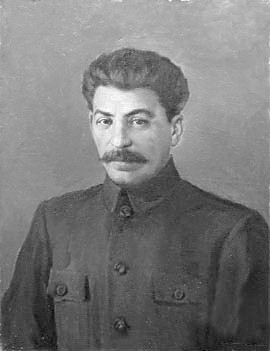 Сталин (настоящая фамилия Джугашвили) Иосиф Виссарионович (1878 - 1953) Родился в семье сапожника. Сталин вырос в обстановке материальной нужды, - в его характере рано появились ненависть и мстительность. В 1894 году окончил Горийское духовное училище, проявив энергию и большие способности к учению, и поступил в Тифлисскую духовную семинарию.Занялся социалистическим самообразованием и революционной деятельностью. Войдя в 1898 году в первую грузинскую социал-демократическую организацию, вел пропаганду в рабочих кружках. В 1899 году, не видя смысла продолжать обучение в семинарии, Сталин оставил обучение.В 1901 году перешел на нелегальное положение, работая под партийными кличками "Коба", "Давид", "Сталин" и др., являлся членом Тифлисского, Батумского комитетов РСДРП. С 1902 по 1913 годы был 8 раз арестован, 7 раз сослан, но после коротких сроков несвободы Сталин бежал (кроме ссылки 1913). Безоговорочно приняв ленинский вариант марксизма, Сталин после II съезда партии в 1903 году стал большевиком. В.И. Ленин узнал о Сталине, как о талантливом публицисте, вступившем в полемику с грузинскими меньшевиками; познакомились лично в декабре 1905 года на 1-й конференции РСДРП в Таммерфорсе (Финляндия). В 1906 - 1907 годы, добывая большие деньги для партии, Сталин планировал и организовывал вооруженные ограбления банков ("экспроприации") Закавказья, во время которых захватывал крупные суммы денег и золотых монет, хотя лично в разбойных нападениях не участвовал. В 1907 - 1908 году вел большую работу, являясь членом Бакинского комитета РСДРП. В 1912 году на пленуме ЦК РСДРП Сталин был заочно кооптирован в состав ЦК и Русское бюро ЦК РСДРП. Участвовал в создании газет "Правда", "Звезда". В 1913 году Сталин написал статью "Марксизм и национальный вопрос", принесшую ему авторитет знатока национального вопроса. В феврале 1913 года был арестован и сослан в Туруханский край. Из-за полученной в детстве травмы руки он был признан негодным для военной службы в 1916 году. После Февральской революции 1917 года вернулся в Петроград, вошел в Бюро ЦК и в редакцию газеты "Правда". 14-22 апреля был делегатом I Петроградской общегородской конференции большевиков. 24-29 апреля на VII Всероссийской конференции РСДРП(б) выступил в прениях по докладу о текущем моменте, поддерживал взгляды Ленина, выступил с докладом по национальному вопросу; был избран членом ЦК РСДРП(б).В мае — июне участвовал в антивоенной пропаганде; был одним из организаторов перевыборов Советов и участвовал в муниципальной кампании в Петрограде. 3 — 24 июня участвовал в качестве делегата в I Всероссийском съезде Советов рабочих и солдатских депутатов; был избран членом ВЦИК и членом Бюро ВЦИК от фракции большевиков. Также участвовал в подготовке несостоявшейся демонстрации, намеченной на 10 июня, и демонстрации 18 июня; опубликовал ряд статей в газетах «Правда» и «Солдатская Правда».Ввиду вынужденного ухода Ленина в подполье, Сталин выступил на VI съезде РСДРП(б) (июль — август 1917) с отчётным докладом ЦК. На заседании ЦК РСДРП(б) 5 августа был избран членом узкого состава Центрального комитета. В августе-сентябре главным образом вёл организационно-журналистскую работу. 10 октября на заседании ЦК РСДРП(б) проголосовал за резолюцию о вооружённом восстании, был избран членом Политического бюро, созданного «для политического руководства на ближайшее время».В ночь на 16 октября на расширенном заседании ЦК выступил против позиции Л. Б. Каменева и Г. Е. Зиновьева, которые проголосовали против решения о восстании, тогда же был избран членом Военно-революционного центра, который вошёл в Петроградский ВРК.24 октября (6 ноября), после разгрома юнкерами типографии газеты «Правда», Сталин обеспечил выход газеты, в которой опубликовал редакционную статью «Что нам нужно?» с призывом к свержению Временного правительства и замене его Советским правительством, избранным «представителями рабочих, солдат и крестьян». В тот же день Сталин и Троцкий провели совещание большевиков-делегатов 2-го Всероссийского съезда Советов РСД, на котором Сталин выступил с докладом о ходе политических событий. В ночь на 25 октября (7 ноября) - участвовал в заседании ЦК РСДРП(б), который определил структуру и наименование нового, советского правительства.После победы Октябрьской революции Сталин вошёл в Совет народных комиссаров (СНК) в качестве народного комиссара по делам национальностей.29 ноября Сталин вошёл в Бюро ЦК РСДРП(б), совместно с Лениным, Троцким и Свердловым.1918-20 гг. Сталин выполнял ряд ответственных поручений ЦК РКП (б) и Советского правительства: был членом РВС Республики, одним из организаторов обороны Петрограда, членом РВС Южного, Западного, Юго-Западного фронтов, представителем ВЦИК в Совете рабочей и крестьянской обороны. Сталин проявил себя крупным военно-политическим работником партии. Постановлением ВЦИК от 27 ноября 1919 награжден орденом Красного Знамени. На 10-м съезде РКП (б) (1921) выступал с докладом «Очередные задачи партии в национальном вопросе». В апреле 1922 на Пленуме ЦК Сталин был избран Генеральным секретарём ЦК Партии и находился на этом посту свыше 30 лет, однако с 1934 года формально являлся секретарём ЦК.В 1924 году Сталин разработал доктрину «построения социализма в отдельно взятой стране».Под руководством Коммунистической партии советский народ осуществил ленинский план построения социализма, провёл гигантские по сложности и по своему всемирно-историческому значению революционные преобразования. В решение этих задач вместе с другими руководящими деятелями партии и Советского государства внёс личный вклад и И.В. Сталин.Умер Сталин 1 марта 1953 г. В настоящее время погребен в могиле у Кремлёвской стены.Троцкий Л.Д.Троцкий (настоящая фамилия Бронштейн) Лев Давидович (1879-1940) 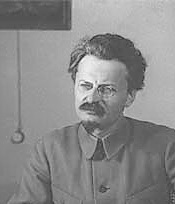 Родился в семье зажиточного землевладельца-арендатора. С 7 лет посещал еврейскую религиозную школу - хедер, которую не окончил. В 1888 был отправлен в Одессу, учился в реальном училище и "все время шел первым учеником". Оканчивая реальное училище в Николаеве в 1896, он сблизился с членами социал-демократического "Южнорусского рабочего союза". Троцкий начинал революционную деятельность как народник. В 1898 был арестован, более 2 лет пробыл в тюрьме, где женился на соратнице А.Л. Соколовской. Под влиянием сидящих с Троцким рабочих он стал марксистом. В 1900 выслан в Иркутскую губернию, где много печатался в провинциальных изданиях. В 1902 Троцкий бежал за границу с поддельным паспортом, в который вписал фамилию надзирателя одесской тюрьмы Троцкого, ставшую впоследствии общеизвестным псевдонимом. В Лондоне Троцкий познакомился с В.И. Лениным, оценившим его как "очень энергичного и способного товарища", В. И. Засулич, Ю.О. Мартовым, стал сотрудником "Искры", читал лекции русским эмигрантам в Париже, Брюсселе. Женился на эмигрантке с Украины Н.И. Седовой, до конца жизни разделявшей с ним славу и преследования.В 1903 был делегатом II съезда РСДРП, поддержав по основным вопросам В. И. Ленина и Г.В. Плеханова, но в спорах об уставе партии согласился с точкой зрения Ю.О. Мартова, не считая возможным сделать из партии жесткую организацию активных революционеров, рискующую превратиться в узкую радикально-заговорщическую группу с установлением в ней личной диктатуры. До 1904 сотрудничал с меньшевиками, но, отойдя от них, не примкнул к большевикам. Разработал теорию "перманентной революции", суть которой была выражена им так: "Социалистическая революция начинается на национальной арене, развивается на интернациональной и завершается на мировой". В 1905 Троцкий вернулся в Россию после начала первой российской революции и принял в ней деятельное участие; в декабре был избран председателем Петербургского Совета. Был арестован и в 1906 приговорен к ссылке в Тобольскую губернию, но по пути бежал за границу. Участвовал в V съезде РСДРП в Лондоне; формально оставаясь вне фракций, стремился к примирению большевиков и меньшевиков. Троцкий поселился в Вене и стал видным деятелем международного социалистического движения, сотрудничал во многих газетах и журналах В 1912 - 1913 работал военным корреспондентом на Балканском театре военных действий. В 1914 после начала первой мировой войны Троцкий переехал в Цюрих, где вышла в свет его брошюра "Война и Интернационал" с осуждением всех участников кровопролития. Лозунгу "защиты Отечества" Троцкий противопоставил призыв прекращения войны и создания революции путем Соединенных Штатов Европы, а потом и всего мира. Троцкий не принимал ленинского лозунга превращения войны империалистической в войну гражданскую; считая возможным начать революцию в России, он не соглашался с реальностью ее победы без поддержки в других странах.В 1915 Троцкий принял активное участие в Циммервальдской конференции, выдвинувшей лозунг необходимости справедливого демократического мира и интернациональной пролетарской солидарности. В 1916 за антивоенную пропаганду Троцкий был выслан из Франции в Испанию, а оттуда в США. В 1917 приветствовал Февральскую революцию в России и выехал с семьей в Петроград, где вошел в группу объединенных социал-демократов интернационалистов ("межрайонцев"), у которых не было принципиальных разногласий с большевиками. После июльского выступления большевиков был арестован и 40 дней провел в тюрьме. В августе 1917 на VI съезде РСДРП(б) Троцкий в составе группы "межрайонцев" был принят в партию и заочно введен в состав ЦК. Участвовал в подготовке Октябрьского переворота. Великолепный оратор и яркий публицист, Троцкий получил широкую известность. В сентябре стал председателем Петроградского Совета, в октябре - фактическим главой Военно-революционного комитета и одним из главных руководителей Октябрьской революции. Имена Ленина и Троцкого были самыми популярными в это время. На II Всероссийском съезде Советов Троцкий вошел в состав первого Советского правительства в качестве наркома иностранных дел. Он сыграл важную роль в разгроме войск А.Ф. Керенского - П.Н. Краснова, поддержал Ленина в его борьбе против попыток меньшевиков, эсеров и ряда членов ЦК большевиков создать "однородное социалистическое правительство". Троцкий поехал в Брест-Литовск для мирных переговоров с Германией. Выполняя решение ЦК и договоренность с Лениным, Троцкий всячески затягивал переговоры, но после немецкого ультиматума выдвинул формулу "войну прекращаем, армию демобилизуем, но мира не подписываем", полагая, что тем самым лишает Антанту формального повода для интервенции, не ослабляя влияния Октябрьской революции на международный пролетариат и надеясь на близкую поддержку мировой революции. Это действие Троцкого Ленин расценил как "тактическую или дипломатическую ошибку", в результате которой пришлось согласиться на гораздо более жесткие условия Германии.В марте 1918 Троцкий был назначен народным комиссаром Республики по военным и морским делам, в сентябре - председателем РВС Республики, являлся одним из главных организаторов Красной Армии, ее политическим, руководителем в период иностранной интервенции и гражданской войны, одним из теоретиков и практиков "красного террора Проявляя склонность к администрированию и использованию силы, выступавший за необходимость создания трудармий и жесткого распределения, Троцкий в 1920 - 1921 поддержал Ленина по вопросу о необходимости НЭПа. К Троцкому Ленин обращался за поддержкой по вопросам монополии внешней торговли, во время решения национально-государственного устройства страны; видел в нем опору в борьбе против бюрократизации партии, а в "Письме к съезду" охарактеризовал так: "самый способный человек в настоящем ЦК". После смерти Ленина Троцкий, слишком поздно осознавший реальные возможности И.В. Сталина, проиграл внутрипартийную борьбу; в 1925 был освобожден от обязанностей председателя РВС СССР и военного наркома, в 1926 выведен из состава Политбюро, в 1927 исключен из партии.После ссылки в Алма-Ату в 1929 вместе с семьей был выслан на турецкий остров Принкипо на Мраморном море, в 1932 - лишен советского гражданства. За границей занимался публицистической и литературной деятельностью, вел работу по созданию IV ("марксистского") Интернационала. Был вынужден переезжать из страны в страну: Франция, Норвегия, Мексика. Фанатик революции, незадолго до смерти Троцкий писал: "Я умру пролетарским революционером, марксистом, диалектическим материалистом и, следовательно, непримиримым атеистом. Моя вера в коммунистическое будущее человечества сейчас не менее горяча, но более крепка, чем в дни моей юности". Троцкий был убит в августе 1940 испанским коммунистом Рамоном Меркадером. Уншлихт И.С. Уншлихт Иосиф (Юзеф) Станиславович (1879-29.7.1938). 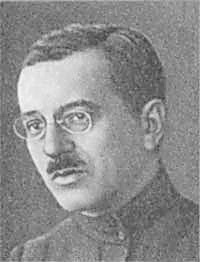 Член партии с 1900 г. Родился в г. Млава Плоцкой губернии (Польша) в семье служащего. Окончил Высшие технические курсы в Варшаве по специальности "электротехника". С 1896 г. участвовал в революционном Занижении, в 1900 г. вступил в Социал-демократическую партию Королевства Польского и Литвы (СДКПиЛ), член Варшавского, Лодзинского окружного комитетов и Краевого правления СДКПиЛ. Принимал участие в работе V съезда РСДРП в 1907 г. Много раз подвергался арестам (в 1902, 1903, 1906, 1907, 1909, 1913 гг.), тюрьмам и ссылкам. В 1917 г. - член исполкома Иркутского Совета и комитета партии большевиков. С апреля в Петрограде, член исполкома Петроградского Совета. Делегат VII (Апрельской) конференции РСДРП(б). По списку большевиков (от Петроградской организации РСДРП(б)) был избран в Учредительное собрание.В июле 1917 г. был арестован, заключен в "Кресты". В дни Октябрьского вооруженного восстания - член Петроградского ВРК, член ВЦИК. В декабре 1917 г. был назначен членом Коллегии НКВД, председателем Комиссии по делам военных и беженцев (Центропленбеж). В феврале 1918 г. - один из организаторов обороны против германских интервентов в районе Пскова. С февраля 1919 г. - нарком по военным делам Литовско-Белорусской советской социалистической республики, с апреля - зам. председателя Совета обороны Литвы и Белоруссии, член ЦК и президиума ЦК КП Литбел ССР, член РВС 16-й армии. Во время советско-польской войны в 1920 г. - член Польского бюро ЦК РКП(б) и РВС Западного фронта (в. декабре 1919 - апреле 1921 гг.), курировал особые отделы и военную разведку. 5 апреля 1921 г. по решению Политбюро ЦК РКП(б) занял пост зам. председателя ВЧК (затем ГПУ).С сентября 1921 г. - член Совета частей особого назначения при ЦК РКП(б), 8 ноября 1921 г. по постановлению Президиума ВЧК по совместительству председатель Московской чрезвычайной комиссии (МЧК). В 1923 г. входил в состав комиссии ЦИК СССР по выработке положения об ОГПУ. Параллельно вел работу в Коминтерне. Был участником событий т. н. "Немецкого Октября", занимался организацией вооруженных отрядов и подбором кадров для будущей немецкой ЧК, являлся членом постоянной военной (военно-конспиративной) комиссии при Орготделе ИККИ.С ноября 1923 г. - член РВС СССР и начальник снабжения РККА. С февраля 1925 г. - зам. наркома по военным и морским делам и председателя Реввоенвовета СССР М.В. Фрунзе (после его смерти в октябре 1925 г. К.Е. Ворошилова). Был одним из организаторов и руководителей массовых добровольных оборонных организаций (Доброхим, Авиахим, Осоавиахим). Курировал военную разведку (был инициатором т. н. "активной разведки" против Польши и Румынии) и Особое техническое бюро.С 1930 г. на хозяйственной работе. Член Президиума и зам. председателя ВСНХ СССР, зам. председателя Госплана СССР, затем Главный государственный арбитр при СНК СССР. В 1933-1935 гг. он возглавлял Главное управление Гражданского воздушного флота при СНК СССР. Избирался членом ВЦИК и ЦИК СССР. На XIII съезде РКП(б) был избран членом ЦРК, на XIV, XV, XVI, XVII съездах партии - кандидатом в члены ЦК. На VII съезде Советов в феврале 1935 г. был избран секретарем Союзного Совета ЦИК СССР.Награжден орденом Красного Знамени (1928).11 июня 1937 г. был арестован по делу "антисоветской троцкистской военной организации в Красной Армии". 28 июля 1938 г. Военной коллегией Верховного Суда СССР приговорен к высшей мере наказания. Расстрелян 28 июля 1938 г. Посмертно реабилитирован в 1956 г.Урицкий М.СУрицкий Моисей Соломонович (1873 - 1918) 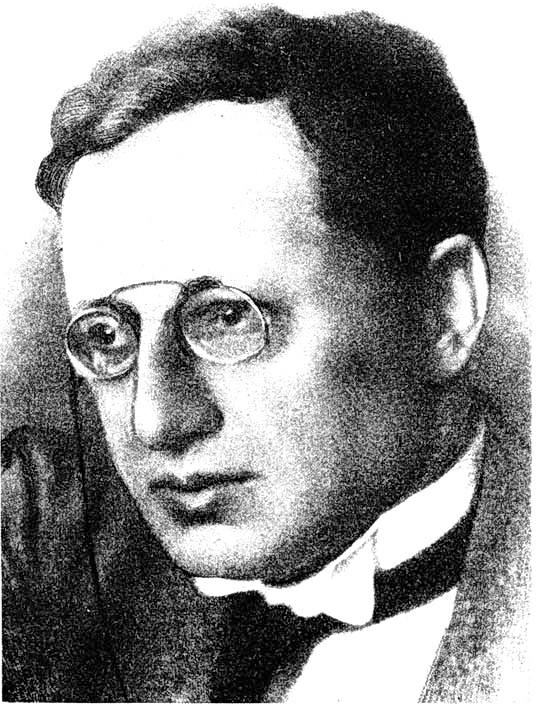 Родился в семье купца, но рано остался без отца и воспитывался матерью в строго религиозном духе, изучая талмуд. Под влиянием старшей сестры увлекся русской литературой и, сдав экзамены, смог учиться в гимназии. Гимназистом участвовал в революционном кружке и отряде самообороны против еврейских погромов.В 1893 поступил на юридический факультет Киевского университета и являлся одним из руководителей киевской организации РСДРП. В 1897, после окончания университета, поступил на военную службу, но через несколько дней был арестован как социал-демократ. С этого времени неоднократно подвергался репрессиям.После II съезда РСДРП примкнул к меньшевикам. В 1905 вел революционную работу в Петербурге и Красноярске, но вскоре был арестован. В 1906 был выслан за границу, жил в Германии и Дании. Исполнял обязанности личного секретаря Г.В. Плеханова. В 1912 на конференции в Вене был избран в Организационный комитет РСДРП от группы троцкистов. В агентурной записке в охранное отделение Урицкий характеризовался так: "Не производит впечатления серьезного человека, хотя и считается очень дельным партийным работником". С началом первой мировой войны занял интернационлистскую позицию и вместе с Л.Д. Троцким сотрудничал в печати.В 1917 после Февральской революции вернулся в Петроград, был одним из лидеров "межрайонцев"; вместе с ними был принят в большевистскую партию на VI съезде, стал членом ЦК. 5 августа на пленуме ЦК введён в узкий состав ЦК РСДРП(б), 6 августа делегирован в ПК партии и введён в Комиссию большевиков по выборам в Учредительное Собрание 20 августа избран гласным петроградской Городской думы. ЦК РСДРП(б) ввёл Урицкого в редакцию газеты "Пролетарий" и журнала "Вперед". Как член Военно-революционного партийного центра по руководству восстанием вошел в состав Петроградского ВРК и участвовала Октябрьском перевороте.Являлся комиссаром Министерства иностранных дел, позднее - Учредительного собрания. Был противником заключения Брестского мира, разделяя точку зрения левых коммунистов, но был вынужден подчиниться партийной дисциплине. С марта 1918 стал председателем Петроградской ЧК; являлся одним из первых организаторов "красного террора". Был убит Л.А. Каннегисером в ответ на казнь его друга и аресты офицеров. Шляпников А.Г.Шляпников Александр Гаврилович (30 авг. 1885 - 2 сент. 1937). 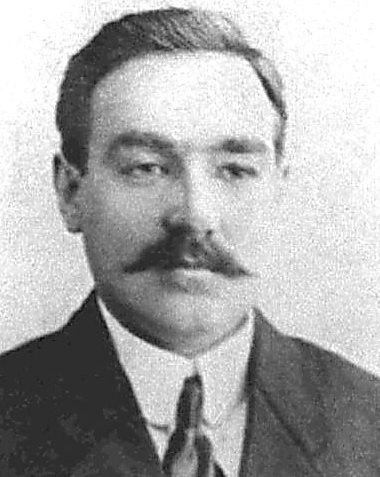 Из мещан. Член РСДРП с 1901, с 1903 большевик. Партийную работу вёл в Петербурге, Муроме, Сормове, Н. Новгороде, Москве. Участник Революции 1905-07. В 1907 член ПК РСДРП. Неоднократно подвергался арестам. С 1908 в эмиграции. В конца 1909 вступил во Французскую социалистическую партию, участвовал во французском рабочем движении. Позже член Социал-демократической партии Германии. В апреле 1914 возвратился в Россию. Работал токарем на заводах Петербурга. Выполнял задания думской социал-демократической фракции и ЦК РСДРП, сотрудничал в газете "Правда" и "Социал-демократ". В годы Первой мировой войны "интернационалист". Автор выпущенной 19 июля 1914 ПК РСДРП листовки к рабочим и солдатам, заканчивавшейся призывом: "Долой войну! Долой царское правительство Да здравствует революция!". В сентябре 1914 выехал в Швецию с заданием организовать связь ЦК РСДРП с социал-демократическими партиями других стран. В 1915 кооптирован в ЦК РСДРП. В конце 1915 вернулся в Петроград, возглавил Русское бюро ЦК. В начале 1916,  в связи с угрозой ареста эмигрировал, в ноябре 1916 вернулся в Петроград, восстановил Русское бюро ЦК, был его фактическим руководителем.В ходе Февральской революции 1917 с начала марта член президиума Бюро ЦК РСДРП. Входил в инициативную группу по созданию Петрограского Совета РД, 27 февраля избран в исполком Петросовета. Автор принятого Выборгским районным Советом РСД постановления об организации Рабочей гвардии". 1 марта выступил с докладом о текущих событиях и задачах партии на собрании актива большевиков столицы, избран членом временного ЦК большевиков. Один из организаторов возвращения из-за границы политэмигрантов, встречи В.И. Ленина 3 апреля на станции Белоостров и Финлянском вокзале. Делегат 7 (Апрельской) Всероссийской конференции РСДРП(б). С апреля председатель правления Петроградского Союза металлистов, с июня председатель ЦК Всероссийского союза рабочих-металлистов. На 1-й конференции фабзавкомов Петрограда и его окрестностей (30 мая - 3 июня) избран членом Центрального совета фабзавкомов Петрограда, на 3-й Всероссийской конференции профсоюзов (июнь) - членом временного Всероссийского Центр, совета (бюро) профсоюзов. Вёл переговоры с Обществом заводчиков и фабрикантов Петрограда, которые завершились подписанием тарифного соглашения. На 6-м съезде РСДРП(б) от имени Центрального бюро профсоюзов призвал делегатов "более тесно связать работу партии с работой профсоюзов". Участник Государственного совещания (12-15 августа) и Демократического совещания (14-22 сентября).16 октября на расширенном заседании ЦК РСДРП(о), рассматривавшем вопрос о вооруженном восстании, заявил, что в столичном профсоюзе Союзе металлистов "влияние большевиков преобладает, но большевистское выступление не является популярным; слухи об этом вызвали даже панику. Настроение и по России у металлистов преобладает большевистское; ...но сознания возможности самим организовать производство нет". Делегат 1-й Всероссийской конференции фабзавкомов (17-22 октября), избран членом Всероссийского Центрального совета фабзавкомов. Член Петроградской ВРК. 25 октября по инициативе Шляпникова правление Всероссийского союза рабочих-металлистов ассигновало 50 тысяч рублей. Петроградское ВРК предоставило в его распоряжение технический персонал правления, обратилось к рабочим-металлистам с призывом объединиться под лозунгом "Вся власть Советам!".Делегат 2-го Всероссийского съезда Советов РСД. В первом составе СНК нарком труда. Поддержал Заявление группы народных комиссаров на заседании ВЦИК 4 ноября об отставке в знак протеста против прекращения по решению ЦК партии переговоров об образовании "однородного социалистического правительства", но сделал приписку: "Присоединяясь к общей оценке политического момента в вопросе о необходимости соглашения, но считаю недопустимым сложение с себя ответственности и обязанностей", остался на своём посту и, кроме того, до 15 января 1918 исполнял обязанности наркома торговли и промышленности. Вёл борьбу с саботажем и забастовкой чиновников. Участвовал в создании Совета рабочего контроля и преобразовании его в Высший Совет Народного хозяйства.В январе 1918 делегат 1-го Всероссийского съезда профсоюзов (Петроград, 7-14 января) и 1-го (учредительного) Всероссийского съезда, Всероссийского Союза металлистов; выступал за твёрдую дисциплину на производстве и переход к сдельной оплате труда. После срыва Брестских переговоров председатель Центральной коллегии по эвакуации и разгрузке Петрограда. На 7-м Экстренном съезде РКП(б) (март) избран кандидатом в члены ЦК. В дальнейшем на советской военной, профсоюзной и хозяйственной работе, один из лидеров "рабочей оппозиции". В 1933 исключен из ВКП(б). В 1935 за принадлежность к "рабочей оппозиции" сослан. В 1936 арестован, по тому же обвинению 2 сентября 1937 Военной коллегией Верховного суда СССР приговорён к расстрелу. Реабилитирован в 1988.